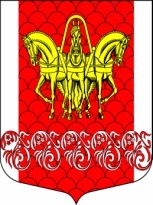 Российская ФедерацияСовет депутатов муниципального образования
«Кисельнинское сельское поселение»Волховского муниципального района 
Ленинградской областитретьего созываРЕШЕНИЕ      от 24 декабря 2018года №34                   В связи с внесением изменений по доходам и расходам в бюджет муниципального образования «Кисельнинское сельское поселение» Волховского муниципального района Ленинградской области на основании Областного закона № 82-ОЗ от 21 декабря 2017 года «Об областном бюджете Ленинградской области на 2018 год и на плановый период 2019 и 2020 г.г.», Совет депутатов МО Кисельнинское СП Волховского муниципального района Ленинградской области третьего созыва решил: Внести в решение от 14 декабря  2017 года № 38 «О бюджете МО Кисельнинское СП Волховского муниципального района Ленинградской области на 2018 год» следующие изменения и дополнения: 1.Утвердить бюджет МО Кисельнинское СП Волховского муниципального района Ленинградской области на 2018 год по доходам всего в сумме 31340,50 тыс. рублей, расходам в сумме 41718,80  тыс. рублей, дефицитом бюджета 10378,3 тыс. руб. в соответствии с приложениями:1.1 Приложение № 1 «Источники внутреннего финансирования дефицита бюджета»1.1 Приложение № 2 «Поступление доходов бюджета муниципального образования «Кисельнинское сельское поселение» Волховского муниципального района Ленинградской области на 2018 год» изложить в новой редакции.          1.2. Приложение № 3 «Расходы по разделам и подразделам функциональной классификации расходов  на 2018 год» изложить в новой редакции.          1.3. Приложение № 4 «Ведомственная структура расходов бюджета муниципального образования «Кисельнинское сельское поселение» Волховского муниципального района на 2018 год» изложить в новой редакции.          1.4. Приложение № 5 «Расходы по разделам, подразделам, целевым статьям и видам расходов функциональной классификации расходов  на 2018 год» изложить в новой редакции.1.5. Приложение № 6 «Программная структура».1.6. Приложение № 7  «Администраторы доходов муниципального образования «Кисельнинское сельское поселение» Волховского муниципального района Ленинградской области».	1.7. Приложение № 8 «Перечень главных распорядителей средств бюджета МО «Кисельнинское СП» на 2018 год»2. Контроль за исполнением настоящего решения возложить на комиссию по бюджету, налогам и экономическим вопросам.3. Опубликовать решение в газете «Волховские огни» и разместить на официальном сайте www.кисельня.рф МО Кисельнинское СП Волховского муниципального района Ленинградской области. Настоящее решение вступает в силу на следующий день после его официального опубликования.Глава МО Кисельнинское  СП                                                 О. В. Аверьянов О внесении изменений и дополненийв решение Совета депутатов муниципального образования «Кисельнинское сельское поселение» Волховского муниципального района Ленинградской области от 14 декабря 2017 года № 38 «О бюджете муниципального образования «Кисельнинское сельское поселение»  Волховского муниципального района Ленинградской области на 2018 год»Приложение 1Приложение 1Приложение 1к РСД от 24 декабря 2018 года №34к РСД от 24 декабря 2018 года №34к РСД от 24 декабря 2018 года №34муниципального образованиямуниципального образованиямуниципального образованияКисельнинское сельское поселениеКисельнинское сельское поселениеКисельнинское сельское поселениеВолховского муниципального районаВолховского муниципального районаВолховского муниципального районаЛенинградской областиЛенинградской областина 2018 годИсточники  внутреннего финансирования дефицита бюджетаИсточники  внутреннего финансирования дефицита бюджетаИсточники  внутреннего финансирования дефицита бюджетамуниципального образования Кисельнинское сельское поселениемуниципального образования Кисельнинское сельское поселениемуниципального образования Кисельнинское сельское поселениеВолховского муниципального района Ленинградской областиВолховского муниципального района Ленинградской областиВолховского муниципального района Ленинградской области на 2018 год на 2018 год на 2018 годкод бюджетнойНАИМЕНОВАНИЕсуммаклассификации(тыс.руб.)000 01 05 00 00 00 0000 000Изменение остатков средств на счетах по учету средств бюджетов10 378,3Всего источников внутреннего финансирования10 378,3Приложение № 2Приложение № 2к РСД от 24 декабря 2018 года №34к РСД от 24 декабря 2018 года №34к РСД от 24 декабря 2018 года №34муниципального образованиямуниципального образования"Кисельнинское сельское поселение""Кисельнинское сельское поселение"Волховского муниципального районаВолховского муниципального районаЛенинградской областиЛенинградской областина 2018 годна 2018 годна 2018 годПоступление доходов бюджета муниципального образованияПоступление доходов бюджета муниципального образованияПоступление доходов бюджета муниципального образованияПоступление доходов бюджета муниципального образования"Кисельнинское сельское поселение" на 2018 год"Кисельнинское сельское поселение" на 2018 год"Кисельнинское сельское поселение" на 2018 год"Кисельнинское сельское поселение" на 2018 годкод бюджетнойИСТОЧНИК ДОХОДОВИСТОЧНИК ДОХОДОВПланклассификации(тыс.руб.)1 00 00000 00 0000 000Налоговые и неналоговые доходыНалоговые и неналоговые доходы16662,91 01 00000 00 0000 000НАЛОГ НА ПРИБЫЛЬ, ДОХОДЫНАЛОГ НА ПРИБЫЛЬ, ДОХОДЫ1144,21 01 02000 01 0000 110налог на доходы физических лицналог на доходы физических лиц1144,21 03 00000 00 0000 000Налоги на товары (работы, услуги), реализуемые на территории Российской ФедерацииНалоги на товары (работы, услуги), реализуемые на территории Российской Федерации1069,51 03 02000 01 0000 110Акцизы по подакцизным товарам (продукции), производимым на территории Российской ФедерацииАкцизы по подакцизным товарам (продукции), производимым на территории Российской Федерации1069,51 05 00000 00 0000 000НАЛОГИ НА СОВОКУПНЫЙ ДОХОДНАЛОГИ НА СОВОКУПНЫЙ ДОХОД0,01 05 03000 01 0000 110Единый сельскохозяйственный налогЕдиный сельскохозяйственный налог0,01 06 00000 00 0000 000НАЛОГИ НА ИМУЩЕСТВОНАЛОГИ НА ИМУЩЕСТВО9053,61 06 01030 10 0000 110налог на имущество физических лиц,взимаемый по ставкам, применяемым к объектам налогообложения, расположенным в границах поселенийналог на имущество физических лиц,взимаемый по ставкам, применяемым к объектам налогообложения, расположенным в границах поселений331,11 06 06000 00 0000 110земельный налогземельный налог8722,51 11 00000 00 0000 000ДОХОДЫ ОТ ИСПОЛЬЗОВАНИЯ ИМУЩЕСТВА,НАХОДЯЩЕГОСЯ В ГОСУДАРСТВЕННОЙ И МУНИЦИПАЛЬНОЙ СОБСТВЕННОСТИДОХОДЫ ОТ ИСПОЛЬЗОВАНИЯ ИМУЩЕСТВА,НАХОДЯЩЕГОСЯ В ГОСУДАРСТВЕННОЙ И МУНИЦИПАЛЬНОЙ СОБСТВЕННОСТИ4804,91 11 05013 10 0000 120Доходы, получаемые в виде арендной платы за земельные участки, государственная собственность на которые не разграничена и которые расположены в границах поселений, а также средства от продажи права на заключение договоров аренды указанных земельных участковДоходы, получаемые в виде арендной платы за земельные участки, государственная собственность на которые не разграничена и которые расположены в границах поселений, а также средства от продажи права на заключение договоров аренды указанных земельных участков0,01 11 05035 10 0000 120Доходы от сдачи в аренду имущества, находящегося в оперативном управлении органов управления поселений и созданных ими учреждений(за исключением имущества муниципальных бюджетных и автономных учреждений)Доходы от сдачи в аренду имущества, находящегося в оперативном управлении органов управления поселений и созданных ими учреждений(за исключением имущества муниципальных бюджетных и автономных учреждений)4218,21 11 09045 10 0000 120 Прочие поступления от использования имущества, находящегося в собственности поселений (за исключением имущества муниципальных бюджетных и автономных учреждений, а также имущества муниципальных унитарных предприятий, в том числе казенных) Прочие поступления от использования имущества, находящегося в собственности поселений (за исключением имущества муниципальных бюджетных и автономных учреждений, а также имущества муниципальных унитарных предприятий, в том числе казенных) 586,71 13 00000 00 0000 130Доходы от оказания платных услуг (работ) и компенсации затрат государстваДоходы от оказания платных услуг (работ) и компенсации затрат государства185,01 13 02995 10 0000 130Прочие доходы от компенсации затрат бюджетов поселенийПрочие доходы от компенсации затрат бюджетов поселений185,01 14 00000 00 0000 000Доходы от продажи материальных и нематериальных активовДоходы от продажи материальных и нематериальных активов358,51 14 06025 10 0000 430Доходы от продажи земельных участков, находящихся в собственности сельских поселений (за исключением земельных участков муниципальных бюджетных и автономных учреждений)Доходы от продажи земельных участков, находящихся в собственности сельских поселений (за исключением земельных участков муниципальных бюджетных и автономных учреждений)80,21 14 02053 10 0000 410Доходы от реализации иного имущества, находящегося в собственности поселений (за исключением имущества муниципальных автономных учреждений, а также имущества муниципальных унитарных предприятий, в том числе казенных) в части реализации основных средств по указанному имуществу Доходы от реализации иного имущества, находящегося в собственности поселений (за исключением имущества муниципальных автономных учреждений, а также имущества муниципальных унитарных предприятий, в том числе казенных) в части реализации основных средств по указанному имуществу 278,301 16 00000 00 0000 000ШТРАФЫ, САНКЦИИ, ВОЗМЕЩЕНИЕ УЩЕРБАШТРАФЫ, САНКЦИИ, ВОЗМЕЩЕНИЕ УЩЕРБА15,11 16 51040 02 0000 140Денежные взыскания (штрафы) установленные законами субъектов Российской Федерации за несоблюдения муниципальных правовых актов, зачисляемые в бюджеты поселенийДенежные взыскания (штрафы) установленные законами субъектов Российской Федерации за несоблюдения муниципальных правовых актов, зачисляемые в бюджеты поселений6,01 16 21 050 10 0000 000Денежные взыскания (штрафы) и иные суммы, взыскиваемые с лиц, виновных в совершении преступлений и в возмещение ущерба имуществу, зачисляемые в бюджеты поселенийДенежные взыскания (штрафы) и иные суммы, взыскиваемые с лиц, виновных в совершении преступлений и в возмещение ущерба имуществу, зачисляемые в бюджеты поселений9,11 17 00000 00 0000 000ПРОЧИЕ НЕНАЛОГОВЫЕ ДОХОДЫПРОЧИЕ НЕНАЛОГОВЫЕ ДОХОДЫ32,11 17 05050 10 0000 180Прочие неналоговые доходы бюджетов поселенийПрочие неналоговые доходы бюджетов поселений32,12 02 00000 00 0000 000БЕЗВОЗМЕЗДНЫЕ ПОСТУПЛЕНИЯ БЕЗВОЗМЕЗДНЫЕ ПОСТУПЛЕНИЯ 14677,62 02 15001 10 0000 151Дотация бюджетам поселений на выравнивание бюджетной обеспеченности( ОФФП)Дотация бюджетам поселений на выравнивание бюджетной обеспеченности( ОФФП)2933,42 02 15001 10 0000 151Дотация бюджетам поселений на выравнивание бюджетной обеспеченности( РФФП)Дотация бюджетам поселений на выравнивание бюджетной обеспеченности( РФФП)1948,82 02 35118 10 0000 151Субвенции бюджетам поселений на осуществление первичного воинского учета на территориях, где отсутствуют военные комиссариатыСубвенции бюджетам поселений на осуществление первичного воинского учета на территориях, где отсутствуют военные комиссариаты254,42 02 30024 10 0000 151Субвенции бюджетам поселений на выполнение передаваемых полномочий субъектов Российской ФедерацииСубвенции бюджетам поселений на выполнение передаваемых полномочий субъектов Российской Федерации493,92 02 29999 10 0000 151Прочие субсидииПрочие субсидии4258,8На обеспечение стимулирующих выплат работникам муниципальных учреждений культурыНа обеспечение стимулирующих выплат работникам муниципальных учреждений культуры653,9На реализацию мероприятий по борьбе с борщевиком СосновскогоНа реализацию мероприятий по борьбе с борщевиком Сосновского268,3Проведение мероприятий, направленных на реализацию областного закона от 14 декабря 2012 года № 95-оз "О содействии развитию на части территорий муниципальных образований Ленинградской области иных форм местного самоуправления"Проведение мероприятий, направленных на реализацию областного закона от 14 декабря 2012 года № 95-оз "О содействии развитию на части территорий муниципальных образований Ленинградской области иных форм местного самоуправления"2272,6На реализацию областного закона от 15 января 2018 года №3-ОЗНа реализацию областного закона от 15 января 2018 года №3-ОЗ1064,02 02 20216 10 0000 151Субидии бюджета сельких поселений на осуществление дорожной деятельностиСубидии бюджета сельких поселений на осуществление дорожной деятельности524,1На капитальный ремонт и ремонт автообильных дорог общего пользования местного значенияНа капитальный ремонт и ремонт автообильных дорог общего пользования местного значения524,12 02 49999 10 0000 151Прочие межбюджетные трансфертыПрочие межбюджетные трансферты4264,2На предоставление бюджетных инвестиций в объекты капитального строительства собственности городских и сельских поселений Волховского муниципального районаНа предоставление бюджетных инвестиций в объекты капитального строительства собственности городских и сельских поселений Волховского муниципального района4264,2ВСЕГОВСЕГО31340,5Приложение №3к РСД от 24 декабря 2018 года №34к РСД от 24 декабря 2018 года №34муниципального образования"Кисельнинское сельское поселение"Волховского муниципального районаЛенинградской областина 2018 годна 2018 годна 2018 годРАСХОДЫРАСХОДЫРАСХОДЫРАСХОДЫпо разделам и подразделам функциональной по разделам и подразделам функциональной по разделам и подразделам функциональной по разделам и подразделам функциональной классификации расходов на 2018 годклассификации расходов на 2018 годклассификации расходов на 2018 годклассификации расходов на 2018 годНаименование разделакодкодБюджет -и подразделаразделаподразделавсегоразделаподраздела(тыс.руб.)Общегосударственные вопросы010010038,00Функционирование законодательных (представительных) органов государственной власти и представительных органов муниципальных образований01035,10Функционирование Правительства РФ, высших исполнительных органов государственной власти,субъектов РФ, местных администраций01046748,10Обеспечение деятельности финансовых, налоговых и таможенных органов и органов финансового  (финансово-бюджетного ) надзора0106245,90Обеспечение проведения выборов и референдумов0107Резервные фонды01110,00Другие общегосударственные вопросы01133038,90Национальная оборона0200254,4Мобилизационная и вневойсковая подготовка0203254,4Национальная безопасность и правоохранительная деятельность0300102,50Защита населения и территории от чрезвычайных ситуаций природного и техногенного характера,гражданская оборона030936,00Обеспечение пожарной безопасности031066,50Национальная экономика04004470,8Дорожное хозяйство( дорожные фонды)04094407,50Другие вопросы в области национальной экономики041263,30Жилищно- коммунальное хозяйство 050018305,30Жилищное хозяйство05011818,50Коммунальное хозяйство050211849,60Благоустройство05034637,20Образование070050,00Молодежная политика и оздоровление детей070750,00Культура ,  кинематография08005555,4Культура08015555,40Социальная политика10002288,8Пенсионное обеспечение10012288,77Социальное обеспечение населения10030,00Физическая культура и спорт1100653,60Физическая культура и спорт1101653,60Всего расходовВсего расходовВсего расходов41718,8Приложение № 4Приложение № 4Приложение № 4Приложение № 4к РСД от 24 декабря 2018 года №34к РСД от 24 декабря 2018 года №34к РСД от 24 декабря 2018 года №34к РСД от 24 декабря 2018 года №34муниципального образования "Кисельнинское сельское поселение"муниципального образования "Кисельнинское сельское поселение"муниципального образования "Кисельнинское сельское поселение"муниципального образования "Кисельнинское сельское поселение"Волховского муниципального района Ленинградской областиВолховского муниципального района Ленинградской областиВолховского муниципального района Ленинградской областиВолховского муниципального района Ленинградской областиВЕДОМСТВЕННАЯ СТРУКТУРАВЕДОМСТВЕННАЯ СТРУКТУРАВЕДОМСТВЕННАЯ СТРУКТУРАВЕДОМСТВЕННАЯ СТРУКТУРАВЕДОМСТВЕННАЯ СТРУКТУРАВЕДОМСТВЕННАЯ СТРУКТУРАВЕДОМСТВЕННАЯ СТРУКТУРАрасходов бюджета муниципального образования "Кисельнинское сельское поселение"расходов бюджета муниципального образования "Кисельнинское сельское поселение"расходов бюджета муниципального образования "Кисельнинское сельское поселение"расходов бюджета муниципального образования "Кисельнинское сельское поселение"расходов бюджета муниципального образования "Кисельнинское сельское поселение"расходов бюджета муниципального образования "Кисельнинское сельское поселение"расходов бюджета муниципального образования "Кисельнинское сельское поселение"Волховского муниципального района на 2018 годВолховского муниципального района на 2018 годВолховского муниципального района на 2018 годВолховского муниципального района на 2018 годВолховского муниципального района на 2018 годВолховского муниципального района на 2018 годВолховского муниципального района на 2018 годНаименованиеГРзПРЦСРВРСумма
(тысяч рублей)НаименованиеГРзПРЦСРВРСумма
(тысяч рублей)1234567Всего41 718,8АДМИНИСТРАЦИЯ МУНИЦИПАЛЬНОГО ОБРАЗОВАНИЯ "КИСЕЛЬНИНСКОЕ СЕЛЬСКОЕ ПОСЕЛЕНИЕ"88141 718,8ОБЩЕГОСУДАРСТВЕННЫЕ ВОПРОСЫ881010010 038,0Функционирование законодательных (представительных) органов государственной власти и представительных органов муниципальных образований88101035,1Обеспечение деятельности органов местного самоуправления881010367 0 00 000005,1Обеспечение деятельности центрального аппарата 881010367 3 00 000005,1непрограммные расходы881010367 3 01 000005,1Иные закупки товаров, работ и услуг для обеспечения государственных (муниципальных) нужд881010367 3 01 001502905,1Функционирование Правительства Российской Федерации, высших исполнительных органов государственной власти субъектов Российской Федерации, местных администраций88101046 748,2Обеспечение деятельности органов местного самоуправления881010467 0 00 000001 232,6Обеспечение деятельности главы местной администрации (исполнительно-распорядительного органа муниципального образования)881010467 2 00 000001 232,6непрограммные расходы881010467 2 01 000001 232,6Расходы на выплаты по оплате труда работников  органов местного самоуправления в рамках обеспечения деятельности главы местной администрации (исполнительно-распорядительного органа муниципального образования)881010467 2 01 00150969,9Расходы на выплаты персоналу государственных (муниципальных) органов881010467 2 01 00150120969,9На поддержку мер по обеспечению сбалансированности бюджетов881010467 2 01 60300262,7Расходы на выплаты персоналу государственных (муниципальных) органов881010467 2 01 60300120262,7Обеспечение деятельности центрального аппарата 881010467 3 00 000005 515,6непрограммные расходы881010467 3 01 000005 515,6Расходы на выплаты по оплате труда работников органов местного самоуправления в рамках обеспечения деятельности центрального аппарата881010467 3 01 001505 515,6Расходы на выплаты персоналу государственных (муниципальных) органов881010467 3 01 001501204 026,9На поддержку мер по обеспечению сбалансированности бюджетов881010467 3 01 60300800,0Расходы на выплаты персоналу государственных (муниципальных) органов881010467 3 01 60300120800,0Расходы на обеспечение функций органов местного самоуправленияв рамках обеспечения деятельности центрального аппарата881010467 3 01 001500,0Расходы на выплаты персоналу государственных (муниципальных) органов881010467 3 01 001501200,0Иные закупки товаров, работ и услуг для обеспечения государственных (муниципальных) нужд881010467 3 01 00150240664,4Уплата налогов, сборов и иных платежей881010467 3 01 0015085024,3Обеспечение деятельности финансовых, налоговых и таможенных органов и органов финансового (финансово-бюджетного) надзора8810106245,9Обеспечение деятельности органов местного самоуправления881010667 0 00 00000245,9Обеспечение деятельности центрального аппарата 881010667 3 00 00000245,9непрограммные расходы881010667 3 01 00000245,9Иные межбюджетные трансферты на осуществление полномочий по формированию, исполнению и финансовому контролю за исполнением бюджетов сельских поселений881010667 3 01 40010208,9Иные межбюджетные трансферты881010667 3 01 40010540208,9Иные межбюджетные трансферты на осуществление полномочий по осуществлению внешнего муниципального финансового контроля контрольно-счетного органа в рамках обеспечения деятельности центрального аппарата881010667 3 01 4004037,0Иные межбюджетные трансферты881010667 3 01 4004054037,0Резервные фонды88101 110,0Непрограммные расходы органов местного самоуправления МО Кисельнинское СП881011168 0 00 000000,0Непрограммные расходы881011168 9 00 000000,0Непрограммные расходы881011169 9 01 000000,0Резервные фонды  местных администраций881011168 9 01 000200,00Резервные средства881011168 9 01 000208700,0ДРУГИЕ ОБЩЕГОСУДАРСТВЕННЫЕ ВОПРОСЫ88101133 038,8Непрограммные расходы органов местного самоуправления МО Кисельнинское СП881011368 0 00 00000109,5Непрограммные расходы881011368 9 00 00000109,5Непрограммные расходы881011368 9 01 00000109,5Обеспечение деятельности старост сельских населенных пунктов, Общественных советов на территории МО Кисельнинское СП в рамках непрограммных расходов органов местного самоуправления881011368 9 01 00180109,5Иные закупки товаров, работ и услуг для обеспечения государственных (муниципальных) нужд881011368 9 01 00180240109,5Муниципальная программа "Обеспечение мер безопасности на территории МО Кисельнинское СП"881011313 0 00 00000493,9Подпрограмма "Обеспечение правопорядка и профилактика правонарушений в МО Кисельнинское СП" муниципальной программы"Обеспечение мер безопасности на территории МО Кисельнинское СП"881011313 1 00 00000493,9Основное мероприятие "Реализация мер по обеспечению общественного порядка на территории поселения"881011313 1 01 00000493,9Реализация мер по обеспечению общественного порядка на территории поселения881011313 1 01 71340493,9Расходы на выплаты персоналу государственных (муниципальных) органов881011313 1 01 71340120493,9Иные закупки товаров, работ и услуг для обеспечения государственных (муниципальных) нужд881011313 1 01 713402400,0Муниципальная программа «Устойчивое общественное развитие в муниципальном образовании Кисельнинское сельское поселение Волховского муниципального района Ленинградской области»881011323 0 00 00000132,7Подпрограмма «Молодежь МО Кисельнинское СП»881011323 3 00 0000020,0Основное мероприятие "Реализация комплекса мер по содействию трудовой адаптации и занятости молодежи"881011323 3 01 0000020,0Реализация комплекса мер по содействию трудовой адаптации и занятости молодежи881011323 3 01 0034020,0Иные закупки товаров, работ и услуг для обеспечения государственных (муниципальных) нужд881011323 3 01 0034024020,0Подпрограмма «Общество и власть»881011323 2 00 00000112,7"Основное мероприятие "Осуществление взаимодействия с местными СМИ, выступления в печатных СМИ с целью  размещения информации о социально-экономическом развитии района, деятельности администрации МО Кисельнинское СП Волховского района"881011323 2 01 0000018,7Мероприятия, связанные с размещением информации о социально-экономическом развитии района, деятельности администрации МО Кисельнинское СП Волховского района"881011323 2 01 0032018,7Иные закупки товаров, работ и услуг для обеспечения государственных (муниципальных) нужд(сайт)881011323 2 01 0032024018,7"Основное мероприятие "Осуществление взаимодействия с местными электронными СМИ с целью  размещения информации о социально-экономическом развитии района, деятельности администрации МО Кисельнинское СП Волховского района"881011324 2 02 0000094,0Мероприятия, связанные с размещением информации о социально-экономическом развитии района, деятельности администрации МО Кисельнинское СП Волховского района"881011323 2 02 0033094,0Иные закупки товаров, работ и услуг для обеспечения государственных (муниципальных) нужд(газета)881011323 2 02 0033024094,0Муниципальная программа "Сбор, воспроизведение в документальном виде сведений об объектах недвижимости, инвентаризация и оценка их стоимости на территории МО Кисельнинское СП "881011311 0 00 0000080,0Подпрограмма "Обследование технического состояния зданий и сооружений в МО Кисельнинское СП на " муниципальной программы  "Сбор, воспроизведение в документальном виде сведений об объектах недвижимости, инвентаризация и оценка их стоимости на территории МО Кисельнинское СП "881011311 1 01 0000080,0Осуществление мероприятий по обследованию технического состояния зданий и сооружений в МО Кисельнинское СП" в рамках подпрограммы "Обследование технического состояния зданий и сооружений в МО Кисельнинское СП" муниципальной программы  "Сбор, воспроизведение в документальном виде сведений об объектах недвижимости, инвентаризация и оценка их стоимости" муниципальной программы "Сбор, воспроизведение в документальном виде сведений об объектах недвижимости, инвентаризация и оценка их стоимости"881011311 1 01 0001080,0Иные закупки товаров, работ и услуг для обеспечения государственных (муниципальных) нужд881011311 1 01 0001024080,0Непрограммные расходы881011368 9 00 000001 274,2Непрограммные расходы881011368 9 01 000001 274,2"Основное мероприятие" Прочие общегосударственные вопросы881011368 9 01 005701 274,2Прочие общегосударственные вопросы881011368  9 01 005701 274,2Иные закупки товаров, работ и услуг для обеспечения государственных (муниципальных) нужд881011368 9 01 005702401 272,5Уплата налогов, сборов и иных платежей881011369 9 01 005708501,7Муниципальная программа « Социальная поддержка отдельных категорий граждан на территории МО Кисельнинское СП»881011321 0 00 0000015,0Подпрограмма «Развитие мер социальной поддержки отдельных категорий граждан МО Кисельнинское СП»881011321 1 00 0000015,0Основное мероприятие. Предоставление мер социальной поддержки прочим категориям граждан»881011321 1 02 0000015,0Ежегодные денежные выплаты лицам, удостоенным звания «Почетный гражданин Кисельнинского сельского поселения Волховского района Ленинградской области»881011321 1 02 0030015,0Социальные выплаты гражданам, кроме публичных нормативных социальных выплат881011321 1 02 0030033015,0Непрограммные расходы органов исполнительной власти Ленинградской области881011368 0 00 00000933,5Непрограммные расходы881011368 9 00 00000933,5Непрограммные расходы881011368 9 01 00000933,5Сумма взыскания по решению суда (продажа имущества 2015 года)881011368 9 01 00602933,5Исполнение судебных актов Российской Федерации и мировых соглашений по возмещению вреда, причиненного в результате незаконных действий (бездействия) органов государственной власти (государственных органов), органов местного самоуправления либо должностных лиц этих органов, а также в результате деятельности учреждений881011368 9 01 00602831933,5НАЦИОНАЛЬНАЯ ОБОРОНА8810200254,40Мобилизационная и вневойсковая подготовка8810203254,40Непрограммные расходы органов исполнительной власти Ленинградской области881020368 0 00 00000254,40Непрограммные расходы881020368 9 00 00000254,40Непрограммные расходы881020369 9 01 00000254,40На осуществление первичного воинского учета на территориях, где отсутствуют военные комиссариаты в рамках непрограммных расходов органов исполнительной власти Ленинградской области881020368 9 01 51180254,40Расходы на выплаты персоналу государственных (муниципальных) органов881020368 9 01 51180120254,40Иные закупки товаров, работ и услуг для обеспечения государственных (муниципальных) нужд881020369 9 01 511802400,00НАЦИОНАЛЬНАЯ БЕЗОПАСНОСТЬ И ПРАВООХРАНИТЕЛЬНАЯ ДЕЯТЕЛЬНОСТЬ8810300102,5Защита населения и территории от чрезвычайных ситуаций природного и техногенного характера,гражданская оборона881030936,0Муниципальная программа "Обеспечение мер безопасности на территории МО Кисельнинское СП"881030913 0 00 0000072,5Подпрограмма "Предупреждение чрезвычайных ситуаций, развитие гражданской обороны, защита населения и территорий от чрезвычайных ситуаций природного и техногенного характера, обеспечение пожарной безопасности" муниципальной программы "Обеспечение мер безопасности на территории МО Кисельнинское СП на "881030913 2 00 000072,5Основное мероприятие "Обеспечение и поддержание в постоянной готовности систем гражданской обороны, предупреждение и ликвидация чрезвычайных ситуаций природного и техногенного характера"881030913 2 01 0005036,0Обеспечение и поддержание в постоянной готовности систем гражданской обороны, предупреждение и ликвидация чрезвычайных ситуаций природного и техногенного характера881030913 2 01 005036,0Иные закупки товаров, работ и услуг для обеспечения государственных (муниципальных) нужд881030913 2 01 0005024036,0Обеспечение пожарной безопасности881031066,5Муниципальная программа "Обеспечение мер безопасности на территории МО Кисельнинское СП на "881031013 0 00 0000036,5Подпрограмма "Предупреждение чрезвычайных ситуаций,  защита населения и территорий от чрезвычайных ситуаций природного и техногенного характера, обеспечение пожарной безопасности" муниципальной программы "Обеспечение мер безопасности на территории МО Кисельнинское СП на "881031013 2 00 000036,5Основное мероприятие "Обеспечение и поддержание в постоянной готовности системы пожарной безопасности."881031013 2 02 0000036,5Обеспечение и поддержание в постоянной готовности системы пожарной безопасности.881031013 2 02 0006036,5Иные закупки товаров, работ и услуг для обеспечения государственных (муниципальных) нужд881031013 2 02 0006024036,5Непрограммные расходы органов местного самоуправления МО Кисельнинское СП881031068 0 00 0000030,0Непрограммные расходы881031068 9 00 0000030,0Непрограммные расходы881031068 9 01 0000030,0На подготовку и выполнение тушения лесных и торфяных пожаров881031068 9 01 6011030,0Иные закупки товаров, работ и услуг для обеспечения государственных (муниципальных) нужд881031068 9 01 6011024030,0Исполнение судебных актов, вступивших в законную силу, по искам к Администрации МО Кисельнинское СП 881031068 9 01 006030,0Уплата налогов, сборов и иных платежей881031068 9 01 006038500,0НАЦИОНАЛЬНАЯ ЭКОНОМИКА88104004 470,8Дорожное хозяйство (дорожные фонды)88104094 407,5Муниципальная программа "Совершенствование и
развитие сети автомобильных дорог и дворовых территорий 
муниципального образования Кисельнинского сельского поселения Волховского муниципального района Ленинградской области"881040914 0 00 000001 157,2Подпрограмма "Содержание существующей сети автомобильных дорог"881040914 1 00 00000292,8Основное мероприятие "Содержание автомобильных дорог и дворовых территорий муниципального образования Кисельнинское сельского поселения"881040914 1 01 00000292,8Содержание автомобильных дорог и дворовых территорий муниципального образования Кисельнинское сельского поселения881040914 1 01 00090292,8Иные закупки товаров, работ и услуг для обеспечения государственных (муниципальных) нужд881040914 1 01 00090240242,8Уплата налогов, сборов и иных платежей881040914 1 01 0009085050,0Подпрограмма « Капитальный ремонт и ремонт дорог и дворовых территорий МО Кисельнинское СП881040914 2 00 00000588,1Основное мероприятие "Ремонт дорог и дворовых территорий поселения"881040914 2 01 0000064,0Ремонт дорог и дворовых территорий поселения881040914 2 01 S014064,0Иные закупки товаров, работ и услуг для обеспечения государственных (муниципальных) нужд "МБ"881040914 2 01 S014024064,0Проведение мероприятий по капитальному ремонту и ремонту автомобильных дорог общего пользования местного значения881040914 2 01 S0140524,1Иные закупки товаров, работ и услуг для обеспечения государственных (муниципальных) нужд "ОБ"881040914 2 01 S0140240524,1Подпрограмма "Повышение безопасности дорожного движения в МО Кисельнинское СП " 881040914 3 00 00000230,0Основное мероприятие "Сокращение аварийности на участках концентрации дорожно-транспортных происшествий инженерными методами"881040914 3 01 00000230,0Сокращение аварийности на участках концентрации дорожно-транспортных происшествий инженерными методами881040914 3 01 00140230,0Иные закупки товаров, работ и услуг для обеспечения государственных (муниципальных) нужд881040914 3 01 00140240230,0Подпрограмма "Организация экспертных работ (исследование и анализ) и паспортизация дорожного хозяйства МО Кисельнинское СП"881040914 4 00 0000046,3Основное мероприятие "Мероприятия по осуществлению органами местного самоуправления экспертных работ (исследование и анализ) дорожного покрытия территории поселения"881040914 4 01 0000046,3Мероприятия по осуществлению органами местного самоуправления экспертных работ (исследование и анализ) дорожного покрытия территории поселения881040914 4 01 0015046,3Иные закупки товаров, работ и услуг для обеспечения государственных (муниципальных) нужд881040914 4 01 0015024046,3Муниципальная программа «Устойчивое общественное развитие в муниципальном образовании Кисельнинское сельское поселение Волховского муниципального района Ленинградской области881040923 0 00 000002 054,6Подпрограмма  «Создание условий для эффективного выполнения органами местного самоуправления муниципального образования Кисельнинское сельское поселение Волховского муниципального района Ленинградской области своих полномочий»881040923 1 00 000002 054,6Основное мероприятие "Развитие сети автомобильных дорог внутри сельских населенных пунктов881040923 1 01 000002 054,6Мероприятия, направленные на развитие сети автомобильных дорог внутри сельских населенных пунктов881040923 1 01 S0880186,8Иные закупки товаров, работ и услуг для обеспечения государственных (муниципальных) нужд "МБ"881040923 1 01 S0880240186,8Мероприятия, направленные на развитие сети автомобильных дорог внутри сельских населенных пунктов881040923 1 01 S08801 867,8Иные закупки товаров, работ и услуг для обеспечения государственных (муниципальных) нужд  "ОБ"881040923 1 01 S08802401 867,8Программа «Устойчивое общественное развитие территорий населенного пункта д.Кисельня муниципального образования Кисельнинское сельское поселение Волховского муниципального района Ленинградской области, являющегося административным центром поселения»881040924 0 00 000001195,70Подпрограмма "Устойчивое общественное развитие территорий населенного пункта д.Кисельня муниципального образования Кисельнинское сельское поселение Волховского муниципального района Ленинградской области, являющегося административным центром поселения"881040924 1 00 000001195,70Основное мероприятие "Устойчивое общественное развитие территорий населенного пункта д.Кисельня муниципального образования Кисельнинское сельское поселение Волховского муниципального района Ленинградской области, являющегося административным центром поселения881040924 1 01 000001195,70Мероприятия, направленные на общественное развитие территорий населенного пункта д.Кисельня муниципального образования Кисельнинское сельское поселение Волховского муниципального района Ленинградской области, являющегося административным центром поселения (субсидии на реализацию областного закона от 12 мая 2015 года N 42-оз) 881040924 1 01 S43901087,00Иные закупки товаров, работ и услуг для обеспечения государственных (муниципальных) нужд "ОБ"881040924 1 01 S43902401087,00Мероприятия, направленные на общественное развитие территорий населенного пункта д.Кисельня муниципального образования Кисельнинское сельское поселение Волховского муниципального района Ленинградской области, являющегося административным центром поселения881040924 1 01 S4390108,70Иные закупки товаров, работ и услуг для обеспечения государственных (муниципальных) нужд "МБ"881040924 1 01 S4390240108,70Другие вопросы в области национальной экономики881041263,3Муниципальная программа "Сбор, воспроизведение в документальном виде сведений об объектах недвижимости, инвентаризация и оценка их стоимости на территории МО Кисельнинское СП"881041211 0 00 0000053,3Подпрограмма "Техническая инвентаризация и учет земельных участков в МО Кисельнинское СП" муниципальной программы"Сбор, воспроизведение в документальном виде сведений об объектах недвижимости, инвентаризация и оценка их стоимости на территории МО Кисельнинское СП"881041211 2 00 0000053,3Основное мероприятие "Осуществление мероприятий органами местного самоуправления по обследованию технического состояния и инвентаризации земельных участков в МО Кисельнинское СП" в рамках подпрограммы "Обследование технического состояния зданий и сооружений в МО Кисельнинское СП" муниципальной программы  "Сбор, воспроизведение в документальном виде сведений об объектах недвижимости, инвентаризация и оценка их стоимости" муниципальной программы "Сбор, воспроизведение в документальном виде сведений об объектах недвижимости, инвентаризация и оценка их стоимости"881041211 2 01 0000053,3Осуществление мероприятий органами местного самоуправления по обследованию технического состояния и инвентаризации земельных участков в МО Кисельнинское СП" в рамках подпрограммы "Обследование технического состояния зданий и сооружений в МО Кисельнинское СП" муниципальной программы  "Сбор, воспроизведение в документальном виде сведений об объектах недвижимости, инвентаризация и оценка их стоимости" муниципальной программы "Сбор, воспроизведение в документальном виде сведений об объектах недвижимости, инвентаризация и оценка их стоимости881041211 2 01 0002053,3Иные закупки товаров, работ и услуг для обеспечения государственных (муниципальных) нужд881041211 2 01 0002024053,3Муниципальная программа «Развитие и поддержка малого и среднего предпринимательства на территории МО "Кисельнинское СП»881041217 0 00 0000010,0Основное мероприятие. Развитие и поддержка малого и среднего предпринимательства на территории поселения881041217 0 01 0000010,0Развитие и поддержка малого и среднего предпринимательства на территории поселения881041217 0 01 0021010,0Иные закупки товаров, работ и услуг для обеспечения государственных (муниципальных) нужд881041217 0 01 0021024010,0ЖИЛИЩНО-КОММУНАЛЬНОЕ ХОЗЯЙСТВО881050018 305,3Жилищное хозяйство88105011 818,5Непрограммные расходы органов местного самоуправления МО Кисельнинское СП881050168 0 00 00000391,5Непрограммные расходы881050168 9 00 00000391,5Непрограммные расходы881050169 9 01 00000391,5Проведение мероприятий органами местного самоуправления по предоставлению субсидий на капитальный ремонт некоммерческой организации "Фонд капитального ремонта многоквартирных домов Ленинградской области" в рамках непрограммных расходов МО Кисельнинское СП881050168 9 01 00510391,5Субсидии некоммерческим организациям (за исключением государственных (муниципальных) учреждений)881050168 9 01 00510240391,5Погашение кредиторской задолженности за 2016, 2017 год (субсидии на возмещение  убытков  в разнице цен на тарифы и объемах в сфере оказания жилищных услуг   на территории МО Кисельнинское СП в сфере непрограммных расходов)881050168 9 01 005201 402,0Иные бюджетные ассигнования881050168 9 01 005208001 402,0Муниципальная программа «Обеспечение устойчивого функционирования и развития коммунальной и инженерной инфраструктуры и повышение энергоэффективности на территории МО Кисельнинское СП»881050115 0 00 000000,0Подпрограмма "Экспертиза состояния МКД"881050115 4 00 000000,0Основное мероприятие "Экспертиза состояния МКД"881050115 4 01 000000,0Экспертиза состояния МКД881050116 4 01 003600,0Иные закупки товаров, работ и услуг для обеспечения государственных (муниципальных) нужд881050115 4 01 003602400,0Непрограммные расходы органов местного самоуправления МО Кисельнинское СП881050168 0 00 0000025,0Непрограммные расходы881050168 9 00 0000025,0Непрограммные расходы881050169 9 01 0000025,0Мероприятия по оплате услуг за ведение расчетов по оплате найма муниципального имущества881050168 9 01 0059025,0Иные закупки товаров, работ и услуг для обеспечения государственных (муниципальных) нужд881050168 9 01 0059024025,0Коммунальное хозяйство881050211 849,6Непрограммные расходы органов местного самоуправления МО Кисельнинское СП881050268 0 00 000009253,60Непрограммные расходы881050268 9 00 000009253,60Непрограммные расходы881050269 9 01 000009253,60Погашение кредиторской задолженности за 2016, 2017 год (Субсидии на возмещение  убытков  в разнице цен на тарифы и объемах в сфере оказания банных услуг   на территории МО «Кисельнинское СП» в сфере непрограммных расходов)881050268 9 01 005300,00Иные бюджетные ассигнования881050268 9 01 005308000,00Реализация мероприятий за счет резервного фонда Правительства Ленинградской области881050268 9 01 721209238,60Иные закупки товаров, работ и услуг для обеспечения государственных (муниципальных) нужд881050268 9 01 721202409238,60Актуализация системы теплоснабжения881050268 9 01 0060115,00Иные закупки товаров, работ и услуг для обеспечения государственных (муниципальных) нужд881050268 9 01 0060124015,00Муниципальная программа «Обеспечение устойчивого функционирования и развития коммунальной и инженерной инфраструктуры и повышение энергоэффективности на территории МО Кисельнинское СП»881050215 0 00 000002596,00Подпрограмма «Энергетика МО Кисельнинское СП»881050215 1 00 000002296,00Основное мероприятие "На реализацию мероприятий, направленных на безаварийную работу объектов теплоснабжения городских и сельских поселений Волховского муниципального района"881050215 1 01 000002090,50На реализацию мероприятий, направленных на безаварийную работу объектов теплоснабжения городских и сельских поселений Волховского муниципального района"881050215 1 01 600102090,50Иные закупки товаров, работ и услуг для обеспечения государственных (муниципальных) нужд881050215 1 01 600102402090,50Основное мероприятие "Капитальный ремонт и ремонт объектов теплоснабжения на территории МО Кисельнинское СП"881050215 1 01 00000205,50Капитальный ремонт и ремонт объектов теплоснабжения на территории МО Кисельнинское СП881050215 1 01 00160205,50Иные закупки товаров, работ и услуг для обеспечения государственных (муниципальных) нужд881050215 1 01 00160240205,50Подпрограмма «Газификация МО Кисельнинское СП» 881050215 2 00 00000300,00Основное мероприятие "Мероприятия по разработке проекта на строительство   газораспределительной сети"881050215 3 01 000000,00Мероприятия по разработке проекта на строительство   газораспределительной сети881050215 3 01 001900,00Иные закупки товаров, работ и услуг для обеспечения государственных (муниципальных) нужд881050215 3 01 001902400,00Основное мероприятие "Мероприятия по разработке проекта на строительство   газораспределительной сети"881050215 2 01 000000,00Мероприятия по разработке проекта на строительство   газораспределительной сети881050215 2 01 001900,00Иные закупки товаров, работ и услуг для обеспечения государственных (муниципальных) нужд881050215 2 01 001902400,00На предоставление бюджетных инвестиций в объекты капитального строительства собственности городских и сельских поселений Волховского муниципального района881050215 2 01 60200300,00Иные закупки товаров, работ и услуг для обеспечения государственных (муниципальных) нужд881050215 2 01 60200240300,00Основное мероприятие "Разработка схем газоснабжения"881050215 2 02 002000,00Разработка схем газоснабжения881050215 2 02 002000,00Иные закупки товаров, работ и услуг для обеспечения государственных (муниципальных) нужд881050215 2 02 002002400,00Благоустройство88105034637,20Непрограммные расходы органов местного самоуправления МО Кисельнинское СП881050368 0 00 000002714,90Непрограммные расходы881050368 9 00 000002093,80Непрограммные расходы881050368 9 01 000002093,80Уличное освещение881050368 9 01 005402093,80Иные закупки товаров, работ и услуг для обеспечения государственных (муниципальных) нужд881050368 9 01 005402401980,00Исполнение судебных актов Российской Федерации и мировых соглашений по возмещению вреда, причиненного в результате незаконных действий (бездействия) органов государственной власти (государственных органов), органов местного самоуправления либо должностных лиц этих органов, а также в результате деятельности учреждений881050368 9 01 00540831113,80Прочие мероприятия по благоустройству поселения881050368 9 01 00550621,10Иные закупки товаров, работ и услуг для обеспечения государственных (муниципальных) нужд881050368 9 01 00550240621,10Муниципальная программа «Благоустройство территории МО Кисельнинское СП»881050319 0 00 000000,00Подпрограмма «Содержание мест захоронения»881050319 1 00 000000,00Основное мероприятие "Мероприятия в области содержания мест захоронения"881050319 1 01 000000,00Мероприятия в области содержания мест захоронения881050319 1 01 002400,00Иные закупки товаров, работ и услуг для обеспечения государственных (муниципальных) нужд881050319 1 01 002402400,00Подпрограмма «Комплексное обустройство населенных пунктов МО Кисельнинское СП»881050319 2 00 000000,00Основное мероприятие "Приобретение и устройство новых детских игровых площадок"881050319 2 01 000000,00Приобретение и устройство новых детских игровых площадок.881050319 2 01 002500,00Иные закупки товаров, работ и услуг для обеспечения государственных (муниципальных) нужд881050319 2 01 002502400,00Основное мероприятие "Устройство элементов благоустройства у зданий (включая жилые дома МО Кисельнинское СП"881050319 2 02 000000,00Устройство элементов благоустройства у зданий (включая жилые дома МО Кисельнинское СП881050319 2 02 002600,00Иные закупки товаров, работ и услуг для обеспечения государственных (муниципальных) нужд881050319 2 02 002602400,00Муниципальная программа «Борьба с борщевиком Сосновского на территории муниципального образования Кисельнинское сельское поселение Волховского муниципального района Ленинградской области»881050322 0 00 00000347,00Основное мероприятие. Мероприятия по борьбе с борщевиком Сосновского  881050322 0 01 00000347,00Мероприятия по борьбе с борщевиком Сосновского ОБ881050322 0 01 S4310268,30Иные закупки товаров, работ и услуг для обеспечения государственных (муниципальных) нужд "ОБ"881050322 0 01 S4310240268,30Мероприятия по борьбе с борщевиком Сосновского МБ881050322 0 01 S431078,70Иные закупки товаров, работ и услуг для обеспечения государственных (муниципальных) нужд "МБ"881050322 0 01 S431024078,70Муниципальная программа «О содействии участию
населения в осуществлении местного самоуправления в иных формах на территории административного центра деревни Кисельня муниципального образования «Кисельнинское сельское поселение» Волховского муниципального района Ленинградской области, на 2018-2019 годы»881050325 0 00 000001130,00Основное мероприятие "О содействии участию
населения в осуществлении местного самоуправления в иных формах на территории административного центра деревни Кисельня муниципального образования «Кисельнинское сельское поселение» Волховского муниципального района Ленинградской области, на 2018-2019 годы»881050325 0 01 000001130,00Мероприятия, направленные содействие участию
населения в осуществлении местного самоуправления в иных формах на территории административного центра деревни Кисельня муниципального образования «Кисельнинское сельское поселение» Волховского муниципального района Ленинградской области, на 2018-2019 годы»881050325 0 01 S466066,00Иные закупки товаров, работ и услуг для обеспечения государственных (муниципальных) нужд "МБ"881050325 0 01 S466024066,00Мероприятия, направленные содействие участию
населения в осуществлении местного самоуправления в иных формах на территории административного центра деревни Кисельня муниципального образования «Кисельнинское сельское поселение» Волховского муниципального района Ленинградской области, на 2018-2019 годы»881050325 0 01 S46601064,00Иные закупки товаров, работ и услуг для обеспечения государственных (муниципальных) нужд "ОБ"881050325 0 01 S46602401064,00Муниципальная программа «Устойчивое общественное развитие в муниципальном образовании Кисельнинское сельское поселение Волховского муниципального района Ленинградской области881050323 0 00 00000445,3Подпрограмма  «Создание условий для эффективного выполнения органами местного самоуправления муниципального образования Кисельнинское сельское поселение Волховского муниципального района Ленинградской области своих полномочий»881050323 1 00 00000445,3Основное мероприятие "Развитие сети автомобильных дорог внутри сельских населенных пунктов881050323 1 01 00000445,3Мероприятия, направленные на развитие сети автомобильных дорог внутри сельских населенных пунктов881050323 1 01 S0880404,8Иные закупки товаров, работ и услуг для обеспечения государственных (муниципальных) нужд "ОБ"881050323 1 01 S0880240404,8Мероприятия, направленные на развитие сети автомобильных дорог внутри сельских населенных пунктов881050323 1 01 S088040,5Иные закупки товаров, работ и услуг для обеспечения государственных (муниципальных) нужд "МБ"881050323 1 01 S088024040,5ОБРАЗОВАНИЕ881070023 0 00 0000050,00Молодежная политика и оздоровление детей881070723 0 00 0000050,00Основное мероприятие"поддержка деятельности молодежных общественных организаций, объединений, инициатив и развитию добровольческого (волонтерского) движения, содействию трудовой адаптации и занятости молодежи881070723 3 01 0000050,00Мероприятия по поддержке деятельности молодежных общественных организаций, объединений, инициатив и развитию добровольческого (волонтерского) движения, содействию трудовой адаптации и занятости молодежи881070723 3 01 0035050,00Иные закупки товаров, работ и услуг для обеспечения государственных (муниципальных) нужд881070723 3 01 0035061050,00КУЛЬТУРА,  КИНЕМАТОГРАФИЯ88108005555,40Культура88108015555,40Муниципальная программа « Развитие культуры и физкультуры на территории МО Кисельнинское СП»881080120 0 00 000005415,40Подпрограмма « Обеспечение доступа жителей МО Кисельнинское СП к культурным ценностям»881080120 1 00 000004107,60Основное мероприятие. Создание условий для реализации организациями культуры предоставляемых ими услуг.881080120 1 01 000004107,60Создание условий для реализации организациями культуры предоставляемых ими услуг.881080120 1 01 002703594,30Субсидии бюджетным учреждениям 881080120 1 01 002706103594,30На поддержку мер по обеспечению сбалансированности бюджетов881080120 1 01 60300513,30Субсидии бюджетным учреждениям 881080120 1 01 60300610513,30Основное мероприятие. Субсидии на обеспечение выплат стимулирующего характера работникам муниципальных учреждений культуры Ленинградской области в рамках непрограммных расходов МО "Кисельнинское СП" об881080120 1 02 S0360653,90Субсидии бюджетным учреждениям 881080120 1 02 S0360610653,90Основное мероприятие. Субсидии на обеспечение выплат стимулирующего характера работникам муниципальных учреждений культуры Ленинградской области в рамках непрограммных расходов МО "Кисельнинское СП" мб881080120 1 02 S0360526,20Субсидии бюджетным учреждениям 881080120 1 02 S0360610526,20Основное мероприятие. Субсидии на обеспечение выплат стимулирующего характера работникам муниципальных учреждений культуры Ленинградской области в рамках непрограммных расходов МО "Кисельнинское СП" рб881080120 1 02 S0360Субсидии бюджетным учреждениям 881080120 1 02 S0360610127,70Непрограммные расходы881080168 9 00 00000140,00Непрограммные расходы881080168 9 01 00000140,00Создание условий для реализации организациями культуры предоставляемых ими услуг (погашение кр. зад-ти за 2017 год)881080168 9 01 006000,00Субсидии бюджетным учреждениям 881080168 9 01 006006100,00На поддержку муниципальных образований Ленинградской области по развитию общественной инфраструктуры муниципального значения в ЛО881080168 9 01 72020140,00Субсидии бюджетным учреждениям 881080168 9 01 72020610140,00СОЦИАЛЬНАЯ ПОЛИТИКА88110002 288,8Муниципальная программа « Социальная поддержка отдельных категорий граждан на территории МО Кисельнинское СП»881100121 0 00 000002 288,8Подпрограмма «Развитие мер социальной поддержки отдельных категорий граждан МО Кисельнинское СП»881100121 1 00 000002 288,8Основное мероприятие "Предоставление доплат к пенсии лицам государственных служащих субъектов РФ и муниципальных служащих"881100121 1 01 000002 288,8Доплаты к пенсиям государственных служащих субъектов РФ и муниципальных служащих881100121 1 01 002902 288,8Социальные выплаты гражданам, кроме публичных нормативных социальных выплат881100121 1 01 002903202 288,8ФИЗИЧЕСКАЯ КУЛЬТУРА И СПОРТ8811100653,6Муниципальная программа « Развитие культуры и физкультуры на территории МО Кисельнинское СП»881110120 0 00 00000653,60Подпрограмма « Приобщение жителей МО Кисельнинское СП к физической культуре»881110120 1 00 00000653,60Основное мероприятие. Приобщение жителей МО Кисельнинское СП к физической культуре881110120 1 02 00000653,60Приобщение жителей МО Кисельнинское СП к физической культуре881110120 1 02 00280653,60Субсидии бюджетным учреждениям 881110120 1 02 00280610653,60Всего:41 718,8Приложение № 5Приложение № 5Приложение № 5Приложение № 5к РСД от 24 декабря 2018 года №34к РСД от 24 декабря 2018 года №34к РСД от 24 декабря 2018 года №34к РСД от 24 декабря 2018 года №34муниципального образования "Кисельнинское сельское поселение"муниципального образования "Кисельнинское сельское поселение"муниципального образования "Кисельнинское сельское поселение"муниципального образования "Кисельнинское сельское поселение"Волховского муниципального района Ленинградской областиВолховского муниципального района Ленинградской областиВолховского муниципального района Ленинградской областиВолховского муниципального района Ленинградской областиРАСПРЕДЕЛЕНИЕ
бюджетных ассигнований по разделам, подразделам, целевым статьям (муниципальным программам и непрограммным направлениям деятельности), группам и подгруппам видов расходов классификации расходов бюджета муниципального образования "Кисельнинское сельское поселение" Волховского муниципального района на 2018 годРАСПРЕДЕЛЕНИЕ
бюджетных ассигнований по разделам, подразделам, целевым статьям (муниципальным программам и непрограммным направлениям деятельности), группам и подгруппам видов расходов классификации расходов бюджета муниципального образования "Кисельнинское сельское поселение" Волховского муниципального района на 2018 годРАСПРЕДЕЛЕНИЕ
бюджетных ассигнований по разделам, подразделам, целевым статьям (муниципальным программам и непрограммным направлениям деятельности), группам и подгруппам видов расходов классификации расходов бюджета муниципального образования "Кисельнинское сельское поселение" Волховского муниципального района на 2018 годРАСПРЕДЕЛЕНИЕ
бюджетных ассигнований по разделам, подразделам, целевым статьям (муниципальным программам и непрограммным направлениям деятельности), группам и подгруппам видов расходов классификации расходов бюджета муниципального образования "Кисельнинское сельское поселение" Волховского муниципального района на 2018 годРАСПРЕДЕЛЕНИЕ
бюджетных ассигнований по разделам, подразделам, целевым статьям (муниципальным программам и непрограммным направлениям деятельности), группам и подгруппам видов расходов классификации расходов бюджета муниципального образования "Кисельнинское сельское поселение" Волховского муниципального района на 2018 годРАСПРЕДЕЛЕНИЕ
бюджетных ассигнований по разделам, подразделам, целевым статьям (муниципальным программам и непрограммным направлениям деятельности), группам и подгруппам видов расходов классификации расходов бюджета муниципального образования "Кисельнинское сельское поселение" Волховского муниципального района на 2018 годРАСПРЕДЕЛЕНИЕ
бюджетных ассигнований по разделам, подразделам, целевым статьям (муниципальным программам и непрограммным направлениям деятельности), группам и подгруппам видов расходов классификации расходов бюджета муниципального образования "Кисельнинское сельское поселение" Волховского муниципального района на 2018 годРАСПРЕДЕЛЕНИЕ
бюджетных ассигнований по разделам, подразделам, целевым статьям (муниципальным программам и непрограммным направлениям деятельности), группам и подгруппам видов расходов классификации расходов бюджета муниципального образования "Кисельнинское сельское поселение" Волховского муниципального района на 2018 годРАСПРЕДЕЛЕНИЕ
бюджетных ассигнований по разделам, подразделам, целевым статьям (муниципальным программам и непрограммным направлениям деятельности), группам и подгруппам видов расходов классификации расходов бюджета муниципального образования "Кисельнинское сельское поселение" Волховского муниципального района на 2018 годРАСПРЕДЕЛЕНИЕ
бюджетных ассигнований по разделам, подразделам, целевым статьям (муниципальным программам и непрограммным направлениям деятельности), группам и подгруппам видов расходов классификации расходов бюджета муниципального образования "Кисельнинское сельское поселение" Волховского муниципального района на 2018 годРАСПРЕДЕЛЕНИЕ
бюджетных ассигнований по разделам, подразделам, целевым статьям (муниципальным программам и непрограммным направлениям деятельности), группам и подгруппам видов расходов классификации расходов бюджета муниципального образования "Кисельнинское сельское поселение" Волховского муниципального района на 2018 годРАСПРЕДЕЛЕНИЕ
бюджетных ассигнований по разделам, подразделам, целевым статьям (муниципальным программам и непрограммным направлениям деятельности), группам и подгруппам видов расходов классификации расходов бюджета муниципального образования "Кисельнинское сельское поселение" Волховского муниципального района на 2018 годРАСПРЕДЕЛЕНИЕ
бюджетных ассигнований по разделам, подразделам, целевым статьям (муниципальным программам и непрограммным направлениям деятельности), группам и подгруппам видов расходов классификации расходов бюджета муниципального образования "Кисельнинское сельское поселение" Волховского муниципального района на 2018 годРАСПРЕДЕЛЕНИЕ
бюджетных ассигнований по разделам, подразделам, целевым статьям (муниципальным программам и непрограммным направлениям деятельности), группам и подгруппам видов расходов классификации расходов бюджета муниципального образования "Кисельнинское сельское поселение" Волховского муниципального района на 2018 годРАСПРЕДЕЛЕНИЕ
бюджетных ассигнований по разделам, подразделам, целевым статьям (муниципальным программам и непрограммным направлениям деятельности), группам и подгруппам видов расходов классификации расходов бюджета муниципального образования "Кисельнинское сельское поселение" Волховского муниципального района на 2018 годНаименованиеРзПРЦСРВРСумма
(тысяч рублей)НаименованиеРзПРЦСРВРСумма
(тысяч рублей)134567Всего41 718,8АДМИНИСТРАЦИЯ МУНИЦИПАЛЬНОГО ОБРАЗОВАНИЯ "КИСЕЛЬНИНСКОЕ СЕЛЬСКОЕ ПОСЕЛЕНИЕ"41 718,8ОБЩЕГОСУДАРСТВЕННЫЕ ВОПРОСЫ010010 038,0Функционирование законодательных (представительных) органов государственной власти и представительных органов муниципальных образований01035,1Обеспечение деятельности органов местного самоуправления010367 0 00 000005,1Обеспечение деятельности центрального аппарата 010367 3 00 000005,1непрограммные расходы010367 3 01 000005,1Иные закупки товаров, работ и услуг для обеспечения государственных (муниципальных) нужд010367 3 01 001502905,1Функционирование Правительства Российской Федерации, высших исполнительных органов государственной власти субъектов Российской Федерации, местных администраций01046 748,2Обеспечение деятельности органов местного самоуправления010467 0 00 000001 232,6Обеспечение деятельности главы местной администрации (исполнительно-распорядительного органа муниципального образования)010467 2 00 000001 232,6непрограммные расходы010467 2 01 000001 232,6Расходы на выплаты по оплате труда работников  органов местного самоуправления в рамках обеспечения деятельности главы местной администрации (исполнительно-распорядительного органа муниципального образования)010467 2 01 00150969,9Расходы на выплаты персоналу государственных (муниципальных) органов010467 2 01 00150120969,9На поддержку мер по обеспечению сбалансированности бюджетов010467 2 01 60300262,7Расходы на выплаты персоналу государственных (муниципальных) органов010467 2 01 60300120262,7Обеспечение деятельности центрального аппарата 010467 3 00 000005 515,6непрограммные расходы010467 3 01 000005 515,6Расходы на выплаты по оплате труда работников органов местного самоуправления в рамках обеспечения деятельности центрального аппарата010467 3 01 001505 515,6Расходы на выплаты персоналу государственных (муниципальных) органов010467 3 01 001501204 026,9На поддержку мер по обеспечению сбалансированности бюджетов010467 3 01 60300800,0Расходы на выплаты персоналу государственных (муниципальных) органов010467 3 01 60300120800,0Расходы на обеспечение функций органов местного самоуправленияв рамках обеспечения деятельности центрального аппарата010467 3 01 001500,0Расходы на выплаты персоналу государственных (муниципальных) органов010467 3 01 001501200,0Иные закупки товаров, работ и услуг для обеспечения государственных (муниципальных) нужд010467 3 01 00150240664,4Уплата налогов, сборов и иных платежей010467 3 01 0015085024,3Обеспечение деятельности финансовых, налоговых и таможенных органов и органов финансового (финансово-бюджетного) надзора0106245,9Обеспечение деятельности органов местного самоуправления010667 0 00 00000245,9Обеспечение деятельности центрального аппарата 010667 3 00 00000245,9непрограммные расходы010667 3 01 00000245,9Иные межбюджетные трансферты на осуществление полномочий по формированию, исполнению и финансовому контролю за исполнением бюджетов сельских поселений010667 3 01 40010208,9Иные межбюджетные трансферты010667 3 01 40010540208,9Иные межбюджетные трансферты на осуществление полномочий по осуществлению внешнего муниципального финансового контроля контрольно-счетного органа в рамках обеспечения деятельности центрального аппарата010667 3 01 4004037,0Иные межбюджетные трансферты010667 3 01 4004054037,0Резервные фонды01 110,0Непрограммные расходы органов местного самоуправления МО Кисельнинское СП011168 0 00 000000,0Непрограммные расходы011168 9 00 000000,0Непрограммные расходы011169 9 01 000000,0Резервные фонды  местных администраций011168 9 01 000200,00Резервные средства011168 9 01 000208700,0ДРУГИЕ ОБЩЕГОСУДАРСТВЕННЫЕ ВОПРОСЫ01133 038,8Непрограммные расходы органов местного самоуправления МО Кисельнинское СП011368 0 00 00000109,5Непрограммные расходы011368 9 00 00000109,5Непрограммные расходы011368 9 01 00000109,5Обеспечение деятельности старост сельских населенных пунктов, Общественных советов на территории МО Кисельнинское СП в рамках непрограммных расходов органов местного самоуправления011368 9 01 00180109,5Иные закупки товаров, работ и услуг для обеспечения государственных (муниципальных) нужд011368 9 01 00180240109,5Муниципальная программа "Обеспечение мер безопасности на территории МО Кисельнинское СП"011313 0 00 00000493,9Подпрограмма "Обеспечение правопорядка и профилактика правонарушений в МО Кисельнинское СП" муниципальной программы"Обеспечение мер безопасности на территории МО Кисельнинское СП"011313 1 00 00000493,9Основное мероприятие "Реализация мер по обеспечению общественного порядка на территории поселения"011313 1 01 00000493,9Реализация мер по обеспечению общественного порядка на территории поселения011313 1 01 71340493,9Расходы на выплаты персоналу государственных (муниципальных) органов011313 1 01 71340120493,9Иные закупки товаров, работ и услуг для обеспечения государственных (муниципальных) нужд011313 1 01 713402400,0Муниципальная программа «Устойчивое общественное развитие в муниципальном образовании Кисельнинское сельское поселение Волховского муниципального района Ленинградской области»011323 0 00 00000132,7Подпрограмма «Молодежь МО Кисельнинское СП»011323 3 00 0000020,0Основное мероприятие "Реализация комплекса мер по содействию трудовой адаптации и занятости молодежи"011323 3 01 0000020,0Реализация комплекса мер по содействию трудовой адаптации и занятости молодежи011323 3 01 0034020,0Иные закупки товаров, работ и услуг для обеспечения государственных (муниципальных) нужд011323 3 01 0034024020,0Подпрограмма «Общество и власть»011323 2 00 00000112,7"Основное мероприятие "Осуществление взаимодействия с местными СМИ, выступления в печатных СМИ с целью  размещения информации о социально-экономическом развитии района, деятельности администрации МО Кисельнинское СП Волховского района"011323 2 01 0000018,7Мероприятия, связанные с размещением информации о социально-экономическом развитии района, деятельности администрации МО Кисельнинское СП Волховского района"011323 2 01 0032018,7Иные закупки товаров, работ и услуг для обеспечения государственных (муниципальных) нужд(сайт)011323 2 01 0032024018,7"Основное мероприятие "Осуществление взаимодействия с местными электронными СМИ с целью  размещения информации о социально-экономическом развитии района, деятельности администрации МО Кисельнинское СП Волховского района"011324 2 02 0000094,0Мероприятия, связанные с размещением информации о социально-экономическом развитии района, деятельности администрации МО Кисельнинское СП Волховского района"011323 2 02 0033094,0Иные закупки товаров, работ и услуг для обеспечения государственных (муниципальных) нужд(газета)011323 2 02 0033024094,0Муниципальная программа "Сбор, воспроизведение в документальном виде сведений об объектах недвижимости, инвентаризация и оценка их стоимости на территории МО Кисельнинское СП "011311 0 00 0000080,0Подпрограмма "Обследование технического состояния зданий и сооружений в МО Кисельнинское СП на " муниципальной программы  "Сбор, воспроизведение в документальном виде сведений об объектах недвижимости, инвентаризация и оценка их стоимости на территории МО Кисельнинское СП "011311 1 01 0000080,0Осуществление мероприятий по обследованию технического состояния зданий и сооружений в МО Кисельнинское СП" в рамках подпрограммы "Обследование технического состояния зданий и сооружений в МО Кисельнинское СП" муниципальной программы  "Сбор, воспроизведение в документальном виде сведений об объектах недвижимости, инвентаризация и оценка их стоимости" муниципальной программы "Сбор, воспроизведение в документальном виде сведений об объектах недвижимости, инвентаризация и оценка их стоимости"011311 1 01 0001080,0Иные закупки товаров, работ и услуг для обеспечения государственных (муниципальных) нужд011311 1 01 0001024080,0Непрограммные расходы011368 9 00 000001 274,2Непрограммные расходы011368 9 01 000001 274,2"Основное мероприятие" Прочие общегосударственные вопросы011368 9 01 005701 274,2Прочие общегосударственные вопросы011368  9 01 005701 274,2Иные закупки товаров, работ и услуг для обеспечения государственных (муниципальных) нужд011368 9 01 005702401 272,5Уплата налогов, сборов и иных платежей011369 9 01 005708501,7Муниципальная программа « Социальная поддержка отдельных категорий граждан на территории МО Кисельнинское СП»011321 0 00 0000015,0Подпрограмма «Развитие мер социальной поддержки отдельных категорий граждан МО Кисельнинское СП»011321 1 00 0000015,0Основное мероприятие. Предоставление мер социальной поддержки прочим категориям граждан»011321 1 02 0000015,0Ежегодные денежные выплаты лицам, удостоенным звания «Почетный гражданин Кисельнинского сельского поселения Волховского района Ленинградской области»011321 1 02 0030015,0Социальные выплаты гражданам, кроме публичных нормативных социальных выплат011321 1 02 0030033015,0Непрограммные расходы органов исполнительной власти Ленинградской области011368 0 00 00000933,5Непрограммные расходы011368 9 00 00000933,5Непрограммные расходы011368 9 01 00000933,5Сумма взыскания по решению суда (продажа имущества 2015 года)011368 9 01 00602933,5Исполнение судебных актов Российской Федерации и мировых соглашений по возмещению вреда, причиненного в результате незаконных действий (бездействия) органов государственной власти (государственных органов), органов местного самоуправления либо должностных лиц этих органов, а также в результате деятельности учреждений011368 9 01 00602831933,5НАЦИОНАЛЬНАЯ ОБОРОНА0200254,40Мобилизационная и вневойсковая подготовка0203254,40Непрограммные расходы органов исполнительной власти Ленинградской области020368 0 00 00000254,40Непрограммные расходы020368 9 00 00000254,40Непрограммные расходы020369 9 01 00000254,40На осуществление первичного воинского учета на территориях, где отсутствуют военные комиссариаты в рамках непрограммных расходов органов исполнительной власти Ленинградской области020368 9 01 51180254,40Расходы на выплаты персоналу государственных (муниципальных) органов020368 9 01 51180120254,40Иные закупки товаров, работ и услуг для обеспечения государственных (муниципальных) нужд020369 9 01 511802400,00НАЦИОНАЛЬНАЯ БЕЗОПАСНОСТЬ И ПРАВООХРАНИТЕЛЬНАЯ ДЕЯТЕЛЬНОСТЬ0300102,5Защита населения и территории от чрезвычайных ситуаций природного и техногенного характера,гражданская оборона030936,0Муниципальная программа "Обеспечение мер безопасности на территории МО Кисельнинское СП"030913 0 00 0000072,5Подпрограмма "Предупреждение чрезвычайных ситуаций, развитие гражданской обороны, защита населения и территорий от чрезвычайных ситуаций природного и техногенного характера, обеспечение пожарной безопасности" муниципальной программы "Обеспечение мер безопасности на территории МО Кисельнинское СП на "030913 2 00 000072,5Основное мероприятие "Обеспечение и поддержание в постоянной готовности систем гражданской обороны, предупреждение и ликвидация чрезвычайных ситуаций природного и техногенного характера"030913 2 01 0005036,0Обеспечение и поддержание в постоянной готовности систем гражданской обороны, предупреждение и ликвидация чрезвычайных ситуаций природного и техногенного характера030913 2 01 005036,0Иные закупки товаров, работ и услуг для обеспечения государственных (муниципальных) нужд030913 2 01 0005024036,0Обеспечение пожарной безопасности031066,5Муниципальная программа "Обеспечение мер безопасности на территории МО Кисельнинское СП на "031013 0 00 0000036,5Подпрограмма "Предупреждение чрезвычайных ситуаций,  защита населения и территорий от чрезвычайных ситуаций природного и техногенного характера, обеспечение пожарной безопасности" муниципальной программы "Обеспечение мер безопасности на территории МО Кисельнинское СП на "031013 2 00 000036,5Основное мероприятие "Обеспечение и поддержание в постоянной готовности системы пожарной безопасности."031013 2 02 0000036,5Обеспечение и поддержание в постоянной готовности системы пожарной безопасности.031013 2 02 0006036,5Иные закупки товаров, работ и услуг для обеспечения государственных (муниципальных) нужд031013 2 02 0006024036,5Непрограммные расходы органов местного самоуправления МО Кисельнинское СП031068 0 00 0000030,0Непрограммные расходы031068 9 00 0000030,0Непрограммные расходы031068 9 01 0000030,0На подготовку и выполнение тушения лесных и торфяных пожаров031068 9 01 6011030,0Иные закупки товаров, работ и услуг для обеспечения государственных (муниципальных) нужд031068 9 01 6011024030,0Исполнение судебных актов, вступивших в законную силу, по искам к Администрации МО Кисельнинское СП 031068 9 01 006030,0Уплата налогов, сборов и иных платежей031068 9 01 006038500,0НАЦИОНАЛЬНАЯ ЭКОНОМИКА04004 470,8Дорожное хозяйство (дорожные фонды)04094 407,5Муниципальная программа "Совершенствование и
развитие сети автомобильных дорог и дворовых территорий 
муниципального образования Кисельнинского сельского поселения Волховского муниципального района Ленинградской области"040914 0 00 000001 157,2Подпрограмма "Содержание существующей сети автомобильных дорог"040914 1 00 00000292,8Основное мероприятие "Содержание автомобильных дорог и дворовых территорий муниципального образования Кисельнинское сельского поселения"040914 1 01 00000292,8Содержание автомобильных дорог и дворовых территорий муниципального образования Кисельнинское сельского поселения040914 1 01 00090292,8Иные закупки товаров, работ и услуг для обеспечения государственных (муниципальных) нужд040914 1 01 00090240242,8Уплата налогов, сборов и иных платежей040914 1 01 0009085050,0Подпрограмма « Капитальный ремонт и ремонт дорог и дворовых территорий МО Кисельнинское СП040914 2 00 00000588,1Основное мероприятие "Ремонт дорог и дворовых территорий поселения"040914 2 01 0000064,0Ремонт дорог и дворовых территорий поселения040914 2 01 S014064,0Иные закупки товаров, работ и услуг для обеспечения государственных (муниципальных) нужд "МБ"040914 2 01 S014024064,0Проведение мероприятий по капитальному ремонту и ремонту автомобильных дорог общего пользования местного значения040914 2 01 S0140524,1Иные закупки товаров, работ и услуг для обеспечения государственных (муниципальных) нужд "ОБ"040914 2 01 S0140240524,1Подпрограмма "Повышение безопасности дорожного движения в МО Кисельнинское СП " 040914 3 00 00000230,0Основное мероприятие "Сокращение аварийности на участках концентрации дорожно-транспортных происшествий инженерными методами"040914 3 01 00000230,0Сокращение аварийности на участках концентрации дорожно-транспортных происшествий инженерными методами040914 3 01 00140230,0Иные закупки товаров, работ и услуг для обеспечения государственных (муниципальных) нужд040914 3 01 00140240230,0Подпрограмма "Организация экспертных работ (исследование и анализ) и паспортизация дорожного хозяйства МО Кисельнинское СП"040914 4 00 0000046,3Основное мероприятие "Мероприятия по осуществлению органами местного самоуправления экспертных работ (исследование и анализ) дорожного покрытия территории поселения"040914 4 01 0000046,3Мероприятия по осуществлению органами местного самоуправления экспертных работ (исследование и анализ) дорожного покрытия территории поселения040914 4 01 0015046,3Иные закупки товаров, работ и услуг для обеспечения государственных (муниципальных) нужд040914 4 01 0015024046,3Муниципальная программа «Устойчивое общественное развитие в муниципальном образовании Кисельнинское сельское поселение Волховского муниципального района Ленинградской области040923 0 00 000002 054,6Подпрограмма  «Создание условий для эффективного выполнения органами местного самоуправления муниципального образования Кисельнинское сельское поселение Волховского муниципального района Ленинградской области своих полномочий»040923 1 00 000002 054,6Основное мероприятие "Развитие сети автомобильных дорог внутри сельских населенных пунктов040923 1 01 000002 054,6Мероприятия, направленные на развитие сети автомобильных дорог внутри сельских населенных пунктов040923 1 01 S0880186,8Иные закупки товаров, работ и услуг для обеспечения государственных (муниципальных) нужд "МБ"040923 1 01 S0880240186,8Мероприятия, направленные на развитие сети автомобильных дорог внутри сельских населенных пунктов040923 1 01 S08801 867,8Иные закупки товаров, работ и услуг для обеспечения государственных (муниципальных) нужд  "ОБ"040923 1 01 S08802401 867,8Программа «Устойчивое общественное развитие территорий населенного пункта д.Кисельня муниципального образования Кисельнинское сельское поселение Волховского муниципального района Ленинградской области, являющегося административным центром поселения»040924 0 00 000001195,70Подпрограмма "Устойчивое общественное развитие территорий населенного пункта д.Кисельня муниципального образования Кисельнинское сельское поселение Волховского муниципального района Ленинградской области, являющегося административным центром поселения"040924 1 00 000001195,70Основное мероприятие "Устойчивое общественное развитие территорий населенного пункта д.Кисельня муниципального образования Кисельнинское сельское поселение Волховского муниципального района Ленинградской области, являющегося административным центром поселения040924 1 01 000001195,70Мероприятия, направленные на общественное развитие территорий населенного пункта д.Кисельня муниципального образования Кисельнинское сельское поселение Волховского муниципального района Ленинградской области, являющегося административным центром поселения (субсидии на реализацию областного закона от 12 мая 2015 года N 42-оз) 040924 1 01 S43901087,00Иные закупки товаров, работ и услуг для обеспечения государственных (муниципальных) нужд "ОБ"040924 1 01 S43902401087,00Мероприятия, направленные на общественное развитие территорий населенного пункта д.Кисельня муниципального образования Кисельнинское сельское поселение Волховского муниципального района Ленинградской области, являющегося административным центром поселения040924 1 01 S4390108,70Иные закупки товаров, работ и услуг для обеспечения государственных (муниципальных) нужд "МБ"040924 1 01 S4390240108,70Другие вопросы в области национальной экономики041263,3Муниципальная программа "Сбор, воспроизведение в документальном виде сведений об объектах недвижимости, инвентаризация и оценка их стоимости на территории МО Кисельнинское СП"041211 0 00 0000053,3Подпрограмма "Техническая инвентаризация и учет земельных участков в МО Кисельнинское СП" муниципальной программы"Сбор, воспроизведение в документальном виде сведений об объектах недвижимости, инвентаризация и оценка их стоимости на территории МО Кисельнинское СП"041211 2 00 0000053,3Основное мероприятие "Осуществление мероприятий органами местного самоуправления по обследованию технического состояния и инвентаризации земельных участков в МО Кисельнинское СП" в рамках подпрограммы "Обследование технического состояния зданий и сооружений в МО Кисельнинское СП" муниципальной программы  "Сбор, воспроизведение в документальном виде сведений об объектах недвижимости, инвентаризация и оценка их стоимости" муниципальной программы "Сбор, воспроизведение в документальном виде сведений об объектах недвижимости, инвентаризация и оценка их стоимости"041211 2 01 0000053,3Осуществление мероприятий органами местного самоуправления по обследованию технического состояния и инвентаризации земельных участков в МО Кисельнинское СП" в рамках подпрограммы "Обследование технического состояния зданий и сооружений в МО Кисельнинское СП" муниципальной программы  "Сбор, воспроизведение в документальном виде сведений об объектах недвижимости, инвентаризация и оценка их стоимости" муниципальной программы "Сбор, воспроизведение в документальном виде сведений об объектах недвижимости, инвентаризация и оценка их стоимости041211 2 01 0002053,3Иные закупки товаров, работ и услуг для обеспечения государственных (муниципальных) нужд041211 2 01 0002024053,3Муниципальная программа «Развитие и поддержка малого и среднего предпринимательства на территории МО "Кисельнинское СП»041217 0 00 0000010,0Основное мероприятие. Развитие и поддержка малого и среднего предпринимательства на территории поселения041217 0 01 0000010,0Развитие и поддержка малого и среднего предпринимательства на территории поселения041217 0 01 0021010,0Иные закупки товаров, работ и услуг для обеспечения государственных (муниципальных) нужд041217 0 01 0021024010,0ЖИЛИЩНО-КОММУНАЛЬНОЕ ХОЗЯЙСТВО050018 305,3Жилищное хозяйство05011 818,5Непрограммные расходы органов местного самоуправления МО Кисельнинское СП050168 0 00 00000391,5Непрограммные расходы050168 9 00 00000391,5Непрограммные расходы050169 9 01 00000391,5Проведение мероприятий органами местного самоуправления по предоставлению субсидий на капитальный ремонт некоммерческой организации "Фонд капитального ремонта многоквартирных домов Ленинградской области" в рамках непрограммных расходов МО Кисельнинское СП050168 9 01 00510391,5Субсидии некоммерческим организациям (за исключением государственных (муниципальных) учреждений)050168 9 01 00510240391,5Погашение кредиторской задолженности за 2016, 2017 год (субсидии на возмещение  убытков  в разнице цен на тарифы и объемах в сфере оказания жилищных услуг   на территории МО Кисельнинское СП в сфере непрограммных расходов)050168 9 01 005201 402,0Иные бюджетные ассигнования050168 9 01 005208001 402,0Муниципальная программа «Обеспечение устойчивого функционирования и развития коммунальной и инженерной инфраструктуры и повышение энергоэффективности на территории МО Кисельнинское СП»050115 0 00 000000,0Подпрограмма "Экспертиза состояния МКД"050115 4 00 000000,0Основное мероприятие "Экспертиза состояния МКД"050115 4 01 000000,0Экспертиза состояния МКД050116 4 01 003600,0Иные закупки товаров, работ и услуг для обеспечения государственных (муниципальных) нужд050115 4 01 003602400,0Непрограммные расходы органов местного самоуправления МО Кисельнинское СП050168 0 00 0000025,0Непрограммные расходы050168 9 00 0000025,0Непрограммные расходы050169 9 01 0000025,0Мероприятия по оплате услуг за ведение расчетов по оплате найма муниципального имущества050168 9 01 0059025,0Иные закупки товаров, работ и услуг для обеспечения государственных (муниципальных) нужд050168 9 01 0059024025,0Коммунальное хозяйство050211 849,6Непрограммные расходы органов местного самоуправления МО Кисельнинское СП050268 0 00 000009253,60Непрограммные расходы050268 9 00 000009253,60Непрограммные расходы050269 9 01 000009253,60Погашение кредиторской задолженности за 2016, 2017 год (Субсидии на возмещение  убытков  в разнице цен на тарифы и объемах в сфере оказания банных услуг   на территории МО «Кисельнинское СП» в сфере непрограммных расходов)050268 9 01 005300,00Иные бюджетные ассигнования050268 9 01 005308000,00Реализация мероприятий за счет резервного фонда Правительства Ленинградской области050268 9 01 721209238,60Иные закупки товаров, работ и услуг для обеспечения государственных (муниципальных) нужд050268 9 01 721202409238,60Актуализация системы теплоснабжения050268 9 01 0060115,00Иные закупки товаров, работ и услуг для обеспечения государственных (муниципальных) нужд050268 9 01 0060124015,00Муниципальная программа «Обеспечение устойчивого функционирования и развития коммунальной и инженерной инфраструктуры и повышение энергоэффективности на территории МО Кисельнинское СП»050215 0 00 000002596,00Подпрограмма «Энергетика МО Кисельнинское СП»050215 1 00 000002296,00Основное мероприятие "На реализацию мероприятий, направленных на безаварийную работу объектов теплоснабжения городских и сельских поселений Волховского муниципального района"050215 1 01 000002090,50На реализацию мероприятий, направленных на безаварийную работу объектов теплоснабжения городских и сельских поселений Волховского муниципального района"050215 1 01 600102090,50Иные закупки товаров, работ и услуг для обеспечения государственных (муниципальных) нужд050215 1 01 600102402090,50Основное мероприятие "Капитальный ремонт и ремонт объектов теплоснабжения на территории МО Кисельнинское СП"050215 1 01 00000205,50Капитальный ремонт и ремонт объектов теплоснабжения на территории МО Кисельнинское СП050215 1 01 00160205,50Иные закупки товаров, работ и услуг для обеспечения государственных (муниципальных) нужд050215 1 01 00160240205,50Подпрограмма «Газификация МО Кисельнинское СП» 050215 2 00 00000300,00Основное мероприятие "Мероприятия по разработке проекта на строительство   газораспределительной сети"050215 3 01 000000,00Мероприятия по разработке проекта на строительство   газораспределительной сети050215 3 01 001900,00Иные закупки товаров, работ и услуг для обеспечения государственных (муниципальных) нужд050215 3 01 001902400,00Основное мероприятие "Мероприятия по разработке проекта на строительство   газораспределительной сети"050215 2 01 000000,00Мероприятия по разработке проекта на строительство   газораспределительной сети050215 2 01 001900,00Иные закупки товаров, работ и услуг для обеспечения государственных (муниципальных) нужд050215 2 01 001902400,00На предоставление бюджетных инвестиций в объекты капитального строительства собственности городских и сельских поселений Волховского муниципального района050215 2 01 60200300,00Иные закупки товаров, работ и услуг для обеспечения государственных (муниципальных) нужд050215 2 01 60200240300,00Основное мероприятие "Разработка схем газоснабжения"050215 2 02 002000,00Разработка схем газоснабжения050215 2 02 002000,00Иные закупки товаров, работ и услуг для обеспечения государственных (муниципальных) нужд050215 2 02 002002400,00Благоустройство05034637,20Непрограммные расходы органов местного самоуправления МО Кисельнинское СП050368 0 00 000002714,90Непрограммные расходы050368 9 00 000002093,80Непрограммные расходы050368 9 01 000002093,80Уличное освещение050368 9 01 005402093,80Иные закупки товаров, работ и услуг для обеспечения государственных (муниципальных) нужд050368 9 01 005402401980,00Исполнение судебных актов Российской Федерации и мировых соглашений по возмещению вреда, причиненного в результате незаконных действий (бездействия) органов государственной власти (государственных органов), органов местного самоуправления либо должностных лиц этих органов, а также в результате деятельности учреждений050368 9 01 00540831113,80Прочие мероприятия по благоустройству поселения050368 9 01 00550621,10Иные закупки товаров, работ и услуг для обеспечения государственных (муниципальных) нужд050368 9 01 00550240621,10Муниципальная программа «Благоустройство территории МО Кисельнинское СП»050319 0 00 000000,00Подпрограмма «Содержание мест захоронения»050319 1 00 000000,00Основное мероприятие "Мероприятия в области содержания мест захоронения"050319 1 01 000000,00Мероприятия в области содержания мест захоронения050319 1 01 002400,00Иные закупки товаров, работ и услуг для обеспечения государственных (муниципальных) нужд050319 1 01 002402400,00Подпрограмма «Комплексное обустройство населенных пунктов МО Кисельнинское СП»050319 2 00 000000,00Основное мероприятие "Приобретение и устройство новых детских игровых площадок"050319 2 01 000000,00Приобретение и устройство новых детских игровых площадок.050319 2 01 002500,00Иные закупки товаров, работ и услуг для обеспечения государственных (муниципальных) нужд050319 2 01 002502400,00Основное мероприятие "Устройство элементов благоустройства у зданий (включая жилые дома МО Кисельнинское СП"050319 2 02 000000,00Устройство элементов благоустройства у зданий (включая жилые дома МО Кисельнинское СП050319 2 02 002600,00Иные закупки товаров, работ и услуг для обеспечения государственных (муниципальных) нужд050319 2 02 002602400,00Муниципальная программа «Борьба с борщевиком Сосновского на территории муниципального образования Кисельнинское сельское поселение Волховского муниципального района Ленинградской области»050322 0 00 00000347,00Основное мероприятие. Мероприятия по борьбе с борщевиком Сосновского  050322 0 01 00000347,00Мероприятия по борьбе с борщевиком Сосновского ОБ050322 0 01 S4310268,30Иные закупки товаров, работ и услуг для обеспечения государственных (муниципальных) нужд "ОБ"050322 0 01 S4310240268,30Мероприятия по борьбе с борщевиком Сосновского МБ050322 0 01 S431078,70Иные закупки товаров, работ и услуг для обеспечения государственных (муниципальных) нужд "МБ"050322 0 01 S431024078,70Муниципальная программа «О содействии участию
населения в осуществлении местного самоуправления в иных формах на территории административного центра деревни Кисельня муниципального образования «Кисельнинское сельское поселение» Волховского муниципального района Ленинградской области, на 2018-2019 годы»050325 0 00 000001130,00Основное мероприятие "О содействии участию
населения в осуществлении местного самоуправления в иных формах на территории административного центра деревни Кисельня муниципального образования «Кисельнинское сельское поселение» Волховского муниципального района Ленинградской области, на 2018-2019 годы»050325 0 01 000001130,00Мероприятия, направленные содействие участию
населения в осуществлении местного самоуправления в иных формах на территории административного центра деревни Кисельня муниципального образования «Кисельнинское сельское поселение» Волховского муниципального района Ленинградской области, на 2018-2019 годы»050325 0 01 S466066,00Иные закупки товаров, работ и услуг для обеспечения государственных (муниципальных) нужд "МБ"050325 0 01 S466024066,00Мероприятия, направленные содействие участию
населения в осуществлении местного самоуправления в иных формах на территории административного центра деревни Кисельня муниципального образования «Кисельнинское сельское поселение» Волховского муниципального района Ленинградской области, на 2018-2019 годы»050325 0 01 S46601064,00Иные закупки товаров, работ и услуг для обеспечения государственных (муниципальных) нужд "ОБ"050325 0 01 S46602401064,00Муниципальная программа «Устойчивое общественное развитие в муниципальном образовании Кисельнинское сельское поселение Волховского муниципального района Ленинградской области050323 0 00 00000445,3Подпрограмма  «Создание условий для эффективного выполнения органами местного самоуправления муниципального образования Кисельнинское сельское поселение Волховского муниципального района Ленинградской области своих полномочий»050323 1 00 00000445,3Основное мероприятие "Развитие сети автомобильных дорог внутри сельских населенных пунктов050323 1 01 00000445,3Мероприятия, направленные на развитие сети автомобильных дорог внутри сельских населенных пунктов050323 1 01 S0880404,8Иные закупки товаров, работ и услуг для обеспечения государственных (муниципальных) нужд "ОБ"050323 1 01 S0880240404,8Мероприятия, направленные на развитие сети автомобильных дорог внутри сельских населенных пунктов050323 1 01 S088040,5Иные закупки товаров, работ и услуг для обеспечения государственных (муниципальных) нужд "МБ"050323 1 01 S088024040,5ОБРАЗОВАНИЕ070023 0 00 0000050,00Молодежная политика и оздоровление детей070723 0 00 0000050,00Основное мероприятие"поддержка деятельности молодежных общественных организаций, объединений, инициатив и развитию добровольческого (волонтерского) движения, содействию трудовой адаптации и занятости молодежи070723 3 01 0000050,00Мероприятия по поддержке деятельности молодежных общественных организаций, объединений, инициатив и развитию добровольческого (волонтерского) движения, содействию трудовой адаптации и занятости молодежи070723 3 01 0035050,00Иные закупки товаров, работ и услуг для обеспечения государственных (муниципальных) нужд070723 3 01 0035061050,00КУЛЬТУРА,  КИНЕМАТОГРАФИЯ08005555,40Культура08015555,40Муниципальная программа « Развитие культуры и физкультуры на территории МО Кисельнинское СП»080120 0 00 000005415,40Подпрограмма « Обеспечение доступа жителей МО Кисельнинское СП к культурным ценностям»080120 1 00 000004107,60Основное мероприятие. Создание условий для реализации организациями культуры предоставляемых ими услуг.080120 1 01 000004107,60Создание условий для реализации организациями культуры предоставляемых ими услуг.080120 1 01 002703594,30Субсидии бюджетным учреждениям 080120 1 01 002706103594,30На поддержку мер по обеспечению сбалансированности бюджетов080120 1 01 60300513,30Субсидии бюджетным учреждениям 080120 1 01 60300610513,30Основное мероприятие. Субсидии на обеспечение выплат стимулирующего характера работникам муниципальных учреждений культуры Ленинградской области в рамках непрограммных расходов МО "Кисельнинское СП" об080120 1 02 S0360653,90Субсидии бюджетным учреждениям 080120 1 02 S0360610653,90Основное мероприятие. Субсидии на обеспечение выплат стимулирующего характера работникам муниципальных учреждений культуры Ленинградской области в рамках непрограммных расходов МО "Кисельнинское СП" мб080120 1 02 S0360526,20Субсидии бюджетным учреждениям 080120 1 02 S0360610526,20Основное мероприятие. Субсидии на обеспечение выплат стимулирующего характера работникам муниципальных учреждений культуры Ленинградской области в рамках непрограммных расходов МО "Кисельнинское СП" рб080120 1 02 S0360127,70Субсидии бюджетным учреждениям 080120 1 02 S0360610127,70Непрограммные расходы080168 9 00 00000140,00Непрограммные расходы080168 9 01 00000140,00На поддержку муниципальных образований Ленинградской области по развитию общественной инфраструктуры муниципального значения в ЛО080168 9 01 72020140,00Субсидии бюджетным учреждениям 080168 9 01 72020610140,00СОЦИАЛЬНАЯ ПОЛИТИКА10002 288,8Муниципальная программа « Социальная поддержка отдельных категорий граждан на территории МО Кисельнинское СП»100121 0 00 000002 288,8Подпрограмма «Развитие мер социальной поддержки отдельных категорий граждан МО Кисельнинское СП»100121 1 00 000002 288,8Основное мероприятие "Предоставление доплат к пенсии лицам государственных служащих субъектов РФ и муниципальных служащих"100121 1 01 000002 288,8Доплаты к пенсиям государственных служащих субъектов РФ и муниципальных служащих100121 1 01 002902 288,8Социальные выплаты гражданам, кроме публичных нормативных социальных выплат100121 1 01 002903202 288,8ФИЗИЧЕСКАЯ КУЛЬТУРА И СПОРТ1100653,6Муниципальная программа « Развитие культуры и физкультуры на территории МО Кисельнинское СП»110120 0 00 00000653,60Подпрограмма « Приобщение жителей МО Кисельнинское СП к физической культуре»110120 1 00 00000653,60Основное мероприятие. Приобщение жителей МО Кисельнинское СП к физической культуре110120 1 02 00000653,60Приобщение жителей МО Кисельнинское СП к физической культуре110120 1 02 00280653,60Субсидии бюджетным учреждениям 110120 1 02 00280610653,60Всего:41 718,8Приложение №6Приложение №6Приложение №6Приложение №6к РСД от 24 декабря 2018 года №34к РСД от 24 декабря 2018 года №34к РСД от 24 декабря 2018 года №34к РСД от 24 декабря 2018 года №34                                   муниципального образования                                   муниципального образования                                   муниципального образования                                   муниципального образования"Кисельнинское сельское поселение" Волховского муниципального"Кисельнинское сельское поселение" Волховского муниципального"Кисельнинское сельское поселение" Волховского муниципального"Кисельнинское сельское поселение" Волховского муниципальногорайона Ленинградской областирайона Ленинградской областирайона Ленинградской областирайона Ленинградской областина 2018 годна 2018 годна 2018 годна 2018 годРАСПРЕДЕЛЕНИЕ
бюджетных ассигнований по целевым статьям
( муниципальным программам и непрограммным направлениям деятельности),
группам и подгруппам видов расходов классификации расходов бюджетов,
а также по разделам и подразделам классификации расходов бюджетов на 2018 годРАСПРЕДЕЛЕНИЕ
бюджетных ассигнований по целевым статьям
( муниципальным программам и непрограммным направлениям деятельности),
группам и подгруппам видов расходов классификации расходов бюджетов,
а также по разделам и подразделам классификации расходов бюджетов на 2018 годРАСПРЕДЕЛЕНИЕ
бюджетных ассигнований по целевым статьям
( муниципальным программам и непрограммным направлениям деятельности),
группам и подгруппам видов расходов классификации расходов бюджетов,
а также по разделам и подразделам классификации расходов бюджетов на 2018 годРАСПРЕДЕЛЕНИЕ
бюджетных ассигнований по целевым статьям
( муниципальным программам и непрограммным направлениям деятельности),
группам и подгруппам видов расходов классификации расходов бюджетов,
а также по разделам и подразделам классификации расходов бюджетов на 2018 годРАСПРЕДЕЛЕНИЕ
бюджетных ассигнований по целевым статьям
( муниципальным программам и непрограммным направлениям деятельности),
группам и подгруппам видов расходов классификации расходов бюджетов,
а также по разделам и подразделам классификации расходов бюджетов на 2018 годРАСПРЕДЕЛЕНИЕ
бюджетных ассигнований по целевым статьям
( муниципальным программам и непрограммным направлениям деятельности),
группам и подгруппам видов расходов классификации расходов бюджетов,
а также по разделам и подразделам классификации расходов бюджетов на 2018 годРАСПРЕДЕЛЕНИЕ
бюджетных ассигнований по целевым статьям
( муниципальным программам и непрограммным направлениям деятельности),
группам и подгруппам видов расходов классификации расходов бюджетов,
а также по разделам и подразделам классификации расходов бюджетов на 2018 годРАСПРЕДЕЛЕНИЕ
бюджетных ассигнований по целевым статьям
( муниципальным программам и непрограммным направлениям деятельности),
группам и подгруппам видов расходов классификации расходов бюджетов,
а также по разделам и подразделам классификации расходов бюджетов на 2018 годРАСПРЕДЕЛЕНИЕ
бюджетных ассигнований по целевым статьям
( муниципальным программам и непрограммным направлениям деятельности),
группам и подгруппам видов расходов классификации расходов бюджетов,
а также по разделам и подразделам классификации расходов бюджетов на 2018 годРАСПРЕДЕЛЕНИЕ
бюджетных ассигнований по целевым статьям
( муниципальным программам и непрограммным направлениям деятельности),
группам и подгруппам видов расходов классификации расходов бюджетов,
а также по разделам и подразделам классификации расходов бюджетов на 2018 годРАСПРЕДЕЛЕНИЕ
бюджетных ассигнований по целевым статьям
( муниципальным программам и непрограммным направлениям деятельности),
группам и подгруппам видов расходов классификации расходов бюджетов,
а также по разделам и подразделам классификации расходов бюджетов на 2018 годРАСПРЕДЕЛЕНИЕ
бюджетных ассигнований по целевым статьям
( муниципальным программам и непрограммным направлениям деятельности),
группам и подгруппам видов расходов классификации расходов бюджетов,
а также по разделам и подразделам классификации расходов бюджетов на 2018 годРАСПРЕДЕЛЕНИЕ
бюджетных ассигнований по целевым статьям
( муниципальным программам и непрограммным направлениям деятельности),
группам и подгруппам видов расходов классификации расходов бюджетов,
а также по разделам и подразделам классификации расходов бюджетов на 2018 годРАСПРЕДЕЛЕНИЕ
бюджетных ассигнований по целевым статьям
( муниципальным программам и непрограммным направлениям деятельности),
группам и подгруппам видов расходов классификации расходов бюджетов,
а также по разделам и подразделам классификации расходов бюджетов на 2018 годРАСПРЕДЕЛЕНИЕ
бюджетных ассигнований по целевым статьям
( муниципальным программам и непрограммным направлениям деятельности),
группам и подгруппам видов расходов классификации расходов бюджетов,
а также по разделам и подразделам классификации расходов бюджетов на 2018 годНаименованиеЦСРВРРз ПРСумма
(тысяч рублей)НаименованиеЦСРВРРз ПРСумма
(тысяч рублей)12345Всего41 718,8Муниципальная программа "Сбор, воспроизведение в документальном виде сведений об объектах недвижимости, инвентаризация и оценка их стоимости на территории МО Кисельнинское СП"11 0 00 00000133,3Подпрограмма "Обследование технического состояния зданий и сооружений в МО Кисельнинское СП " муниципальной программы  "Сбор, воспроизведение в документальном виде сведений об объектах недвижимости, инвентаризация и оценка их стоимости на территории МО Кисельнинское СП"11 1 00 0000080,0Основное мероприятие "Осуществление мероприятий по обследованию технического состояния зданий и сооружений в МО Кисельнинское СП" в рамках подпрограммы "Обследование технического состояния зданий и сооружений в МО Кисельнинское СП" муниципальной программы  "Сбор, воспроизведение в документальном виде сведений об объектах недвижимости, инвентаризация и оценка их стоимости" муниципальной программы "Сбор, воспроизведение в документальном виде сведений об объектах недвижимости, инвентаризация и оценка их стоимости"11 1 01 0000080,0Осуществление мероприятий по обследованию технического состояния зданий и сооружений в МО Кисельнинское СП" в рамках подпрограммы "Обследование технического состояния зданий и сооружений в МО Кисельнинское СП" муниципальной программы  "Сбор, воспроизведение в документальном виде сведений об объектах недвижимости, инвентаризация и оценка их стоимости" муниципальной программы "Сбор, воспроизведение в документальном виде сведений об объектах недвижимости, инвентаризация и оценка их стоимости"11 1 01 0001080,0Иные закупки товаров, работ и услуг для обеспечения государственных (муниципальных) нужд11 1 01 0001024080,0Другие общегосударственные вопросы11 1 01 00010240011380,0Подпрограмма "Техническая инвентаризация и учет земельных участков в МО Кисельнинское СП" муниципальной программы"Сбор, воспроизведение в документальном виде сведений об объектах недвижимости, инвентаризация и оценка их стоимости на территории МО Кисельнинское СП"11 2 00 0000053,3Основное мероприятие "Осуществление мероприятий органами местного самоуправления по обследованию технического состояния и инвентаризации земельных участков в МО Кисельнинское СП" в рамках подпрограммы "Обследование технического состояния зданий и сооружений в МО Кисельнинское СП" муниципальной программы  "Сбор, воспроизведение в документальном виде сведений об объектах недвижимости, инвентаризация и оценка их стоимости" муниципальной программы "Сбор, воспроизведение в документальном виде сведений об объектах недвижимости, инвентаризация и оценка их стоимости"11 2 01 0000053,3Осуществление мероприятий органами местного самоуправления по обследованию технического состояния и инвентаризации земельных участков в МО Кисельнинское СП" в рамках подпрограммы "Обследование технического состояния зданий и сооружений в МО Кисельнинское СП" муниципальной программы  "Сбор, воспроизведение в документальном виде сведений об объектах недвижимости, инвентаризация и оценка их стоимости" муниципальной программы "Сбор, воспроизведение в документальном виде сведений об объектах недвижимости, инвентаризация и оценка их стоимости"11 2 01 0002053,3Иные закупки товаров, работ и услуг для обеспечения государственных (муниципальных) нужд11 2 01 0002024053,3Другие вопросы в области национальной экономики11 2 01 00020240041253,3Муниципальная программа "Обеспечение мер безопасности на территории МО Кисельнинское СП"13 0 00 00000566,4Подпрограмма "Обеспечение правопорядка и профилактика правонарушений в МО Кисельнинское СП  муниципальной программы"Обеспечение мер безопасности на территории МО "Кисельнинское СП"13 1 00 00000493,9Основное мероприятие "Реализация мер по обеспечению общественного порядка на территории поселения"13 1 01 00000493,9Реализация мер по обеспечению общественного порядка на территории поселения13 1 01 71340493,9Расходы на выплаты персоналу государственных (муниципальных) органов13 1 01 71340120493,9Другие общегосударственные вопросы13 1 01 713401200113493,9Иные закупки товаров, работ и услуг для обеспечения государственных (муниципальных) нужд13 1 01 713402400,0Другие общегосударственные вопросы13 1 01 7134024001130,0Подпрограмма "Предупреждение чрезвычайных ситуаций, развитие гражданской обороны, защита населения и территорий от чрезвычайных ситуаций природного и техногенного характера, обеспечение пожарной безопасности" муниципальной программы "Обеспечение мер безопасности на территории МО Кисельнинское СП"13 2 00 0000072,5Основное мероприятие "Обеспечение и поддержание в постоянной готовности систем гражданской обороны, предупреждение и ликвидация чрезвычайных ситуаций природного и техногенного характера"13 2 01 0000036,0Обеспечение и поддержание в постоянной готовности систем гражданской обороны, предупреждение и ликвидация чрезвычайных ситуаций природного и техногенного характера13 2 01 0005036,0Иные закупки товаров, работ и услуг для обеспечения государственных (муниципальных) нужд13 2 01 0005024036,0Защита населения и территории от чрезвычайных ситуаций природного и техногенного характера, гражданская оборона13 2 01 00050240030936,0Основное мероприятие "Обеспечение и поддержание в постоянной готовности системы пожарной безопасности."13 2 02 0006036,5Обеспечение и поддержание в постоянной готовности системы пожарной безопасности.13 2 02 0006036,5Иные закупки товаров, работ и услуг для обеспечения государственных (муниципальных) нужд13 2 02 0006024036,5Обеспечение пожарной безопасности13 2 02 00060240031036,5Муниципальная программа "Совершенствование и
развитие сети автомобильных дорог и дворовых территорий 
муниципального образования "Кисельнинского сельского поселения" Волховского муниципального района Ленинградской области"14 0 00 0 00001 157,2Подпрограмма "Содержание существующей сети автомобильных дорог"14 1 00 00000292,8Основное мероприятие "Содержание автомобильных дорог и дворовых территорий муниципального образования Кисельнинское сельского поселения"14 1 01 00000292,8Содержание автомобильных дорог и дворовых территорий муниципального образования Кисельнинское сельского поселения14 1 01 00090292,8Иные закупки товаров, работ и услуг для обеспечения государственных (муниципальных) нужд14 1 01 00090240242,8Дорожное хозяйство (дорожные фонды)14 1 01 000902400409242,8Уплата налогов, сборов и иных платежей14 1 01 0009085050,0Дорожное хозяйство (дорожные фонды)14 1 01 00090850040950,0Подпрограмма "Организация экспертных работ (исследование и анализ) и паспортизация дорожного хозяйства МО Кисельнинское СП"14 2 00 000000,0Основное мероприятие "Мероприятия по осуществлению органами местного самоуправления экспертных работ (исследование и анализ) дорожного покрытия территории поселения"14 2 01 000000,0Мероприятия по осуществлению органами местного самоуправления экспертных работ (исследование и анализ) дорожного покрытия территории поселения14 2 01 001000,0Иные закупки товаров, работ и услуг для обеспечения государственных (муниципальных) нужд14 2 01 001002400,0Дорожное хозяйство (дорожные фонды)14 2 01 0010024004090,0Основное мероприятие "Технический учет автомобильных дорог и дорожных сооружений с составлением паспорта"14 2 02 000000,0Технический учет автомобильных дорог и дорожных сооружений с составлением паспорта14 2 02 001100,0Иные закупки товаров, работ и услуг для обеспечения государственных (муниципальных) нужд14 2 02 001102400,0Дорожное хозяйство (дорожные фонды)14 2 02 0011024004090,0Подпрограмма « Капитальный ремонт и ремонт дорог и дворовых территорий МО Кисельнинское СП14 2 00 00000588,1Основное мероприятие "Капитальный ремонт дорог и дворовых территорий поселения"14 3 01 000000,0Капитальный ремонт дорог и дворовых территорий поселения14 3 01 001200,0Иные закупки товаров, работ и услуг для обеспечения государственных (муниципальных) нужд14 3 01 001202400,0Дорожное хозяйство (дорожные фонды)14 3 01 0012024004090,0Основное мероприятие "Ремонт дорог и дворовых территорий поселения"14 2 01 0000064,0Ремонт дорог и дворовых территорий поселения14 2 01 S014064,0Иные закупки товаров, работ и услуг для обеспечения государственных (муниципальных) нужд14 2 01 S014024064,0Дорожное хозяйство (дорожные фонды) "МБ"14 2 01 00140240040964,0Проведение мероприятий по капитальному ремонту и ремонту автомобильных дорог общего пользования местного значения14 2 01 S0140240524,1Дорожное хозяйство (дорожные фонды) "ОБ"14 2 01 S01402400409524,1Подпрограмма "Повышение безопасности дорожного движения в МО Кисельнинское СП " 14 3 00 00000230,0Основное мероприятие "Сокращение аварийности на участках концентрации дорожно-транспортных происшествий инженерными методами"14 3 01 00000230,0Сокращение аварийности на участках концентрации дорожно-транспортных происшествий инженерными методами14 3 01 00140230,0Иные закупки товаров, работ и услуг для обеспечения государственных (муниципальных) нужд14 3 01 00140240230,0Дорожное хозяйство (дорожные фонды)14 3 01 001402400409230,0Подпрограмма "Организация экспертных работ (исследование и анализ) и паспортизация дорожного хозяйства МО Кисельнинское СП"14 4 00 0000046,3Основное мероприятие "Мероприятия по осуществлению органами местного самоуправления экспертных работ (исследование и анализ) дорожного покрытия территории поселения"14 4 01 0000046,3Мероприятия по осуществлению органами местного самоуправления экспертных работ (исследование и анализ) дорожного покрытия территории поселения14 4 01 0015046,3Иные закупки товаров, работ и услуг для обеспечения государственных (муниципальных) нужд14 4 01 0015024046,3Дорожное хозяйство (дорожные фонды)14 4 01 00150240040946,3Муниципальная программа «Обеспечение устойчивого функционирования и развития коммунальной и инженерной инфраструктуры и повышение энергоэффективности на территории МО Кисельнинское СП»15 0 00 000002 596,0Подпрограмма «Энергетика МО Кисельнинское СП»15 1 00 000002 296,0Основное мероприятие "На реализацию мероприятий, направленных на безаварийную работу объектов теплоснабжения городских и сельских поселений Волховского муниципального района"15 1 01 000002 090,5На реализацию мероприятий, направленных на безаварийную работу объектов теплоснабжения городских и сельских поселений Волховского муниципального района"15 1 01 600102 090,5Иные закупки товаров, работ и услуг для обеспечения государственных (муниципальных) нужд15 1 01 600102402 090,5Коммунальное хозяйство15 1 01 6001024005022 090,5Основное мероприятие "Капитальный ремонт и ремонт объектов теплоснабжения на территории МО Кисельнинское СП"15 1 01 00000205,5Капитальный ремонт и ремонт  объектов теплоснабжения на территории МО Кисельнинское СП15 1 01 00160205,5Иные закупки товаров, работ и услуг для обеспечения государственных (муниципальных) нужд15 1 01 00160240205,5Коммунальное хозяйство15 1 01 001602400502205,5Подпрограмма «Газификация МО Кисельнинское СП» 15 2 00 00000300,0Основное мероприятие "Мероприятия по разработке проекта на строительство   газораспределительной сети"15 2 01 000000,0Мероприятия по разработке проекта на строительство   газораспределительной сети15 2 01 001900,0Иные закупки товаров, работ и услуг для обеспечения государственных (муниципальных) нужд15 2 01 001902400,0Коммунальное хозяйство15 2 01 0019024005020,0На предоставление бюджетных инвестиций в объекты капитального строительства собственности городских и сельских поселений Волховского муниципального района15 2 01 60200300,0Иные закупки товаров, работ и услуг для обеспечения государственных (муниципальных) нужд15 2 01 60200240300,0Коммунальное хозяйство15 2 01 60200240240300,0Основное мероприятие "Разработка схем газоснабжения"15 2 02 000000,0Разработка схем газоснабжения15 2 02 002000,0Иные закупки товаров, работ и услуг для обеспечения государственных (муниципальных) нужд15 2 02 002002400,0Коммунальное хозяйство15 2 02 0020024005020,0Подпрограмма «Экспертиза состояния МКД"15 4 00 000000,0Основное мероприятие "Экспертиза состояния МКД"15 4 01 000000,0Экспертиза состояния МКД15 4 01 003600,0Иные закупки товаров, работ и услуг для обеспечения государственных (муниципальных) нужд15 4 01 003602400,0Жилищное хозяйство15 4 01 0036024005010,0Муниципальная программа МО Кисельнинское СП "Развитие и поддержка малого и среднего предпринимательства на территории МО Кисельнинское СП" 17 0 00 0000010,0Основное мероприятие. Развитие и поддержка малого и среднего предпринимательства на территории поселения17 0 01 0000010,0Развитие и поддержка малого и среднего предпринимательства на территории поселения17 0 01 0021010,0Субсидии юридическим лицам (кроме некоммерческих организаций), индивидуальным предпринимателям, физическим лицам17 0 01 0021081010,0Другие вопросы в области национальной экономики17 0 01 00210810041210,0Муниципальная программа «Благоустройство территории МО Кисельнинское СП»19 0 00 000000,0Подпрограмма «Содержание мест захоронения»19 1 00 000000,0Основное мероприятие "Мероприятия в области содержания мест захоронения"19 1 01 000000,0Мероприятия в области содержания мест захоронения19 1 01 002400,0Иные закупки товаров, работ и услуг для обеспечения государственных (муниципальных) нужд19 1 01 002402400,0Благоустройство19 1 01 0024024005030,0Подпрограмма «Комплексное обустройство населенных пунктов МО Кисельнинское СП»19 2 00 000000,0Основное мероприятие "Приобретение и устройство новых детских игровых площадок"19 2 01 000000,0Приобретение и устройство новых детских игровых площадок.19 2 01 002500,0Иные закупки товаров, работ и услуг для обеспечения государственных (муниципальных) нужд19 2 01 002502400,0Благоустройство19 2 01 0025024005030,0Основное мероприятие "Устройство элементов благоустройства у зданий (включая жилые дома МО Кисельнинское СП"19 2 02 000000,0Устройство элементов благоустройства у зданий (включая жилые дома МО Кисельнинское СП19 2 02 002600,0Иные закупки товаров, работ и услуг для обеспечения государственных (муниципальных) нужд19 2 02 002602400,0Благоустройство19 2 02 0026024005030,0Муниципальная программа « Развитие культуры и физкультуры на территории МО Кисельнинское СП»20 0 00 000006 069,0Подпрограмма « Обеспечение доступа жителей МО Кисельнинское СП к культурным ценностям»20 1 00 000004 761,2Основное мероприятие. Создание условий для реализации организациями культуры предоставляемых ими услуг.20 1 01 000004 107,6Создание условий для реализации организациями культуры предоставляемых ими услуг20 1 01 002703 594,2Субсидии бюджетным учреждениям 20 1 01 002706103 594,2Культура20 1 01 0027061008013 594,2На поддержку мер по обеспечению сбалансированности бюджетов20 1 01 60300513,4Субсидии бюджетным учреждениям 20 1 01 60300610513,4Культура20 1 01 603006100801513,4Приобщение жителей МО Кисельнинское СП к физической культуре20 1 02 00280653,6Субсидии бюджетным учреждениям 20 1 02 00280610653,6Культура20 1 02 002806101101653,6Подпрограмма « обеспечение выплат стимулирующего характера работникам муниципальных учреждений культуры »20 1 00 000001 307,8Основное мероприятие. Субсидии на обеспечение выплат стимулирующего характера работникам муниципальных учреждений культуры Ленинградской области в рамках непрограммных расходов МО Кисельнинское СП"20 1 02 000001 307,8Субсидии на обеспечение выплат стимулирующего характера работникам муниципальных учреждений культуры Ленинградской области в рамках непрограммных расходов МО Кисельнинское СП"20 1 02  S0360653,9Субсидии бюджетным учреждениям об20 1 02 S0360610653,9Культура20 1 02 S03606100801653,9Субсидии бюджетным учреждениям мб20 1 02 S0360610526,2Культура20 1 02 S03606100801526,2Субсидии бюджетным учреждениям рб20 1 02 S0360610127,7Культура20 1 02 S03606100801127,7Муниципальная программа « Социальная поддержка отдельных категорий граждан на территории МО Кисельнинское СП»21 0 00 000002 303,8Подпрограмма «Развитие мер социальной поддержки отдельных категорий граждан МО Кисельнинское СП»21 1 00 000002 303,8Основное мероприятие "Предоставление доплат к пенсии лицам государственных служащих субъектов РФ и муниципальных служащих"21 1 01 000002 288,8Доплаты к пенсиям государственных служащих субъектов РФ и муниципальных служащих21 1 01 002902 288,8Социальные выплаты гражданам, кроме публичных нормативных социальных выплат21 1 01 002903202 288,8Пенсионное обеспечение21 1 01 0029032010012 288,8Основное мероприятие. Предоставление мер социальной поддержки прочим категориям граждан»21 1 02 0000015,0Ежегодные денежные выплаты лицам, удостоенным звания «Почетный гражданин Кисельнинского сельского поселения Волховского района Ленинградской области»21 1 02 0030015,0Социальные выплаты гражданам, кроме публичных нормативных социальных выплат21 1 02 0030033015,0Другие общегосударственные вопросы21 1 02 00300330011315,0Муниципальная программа «Борьба с борщевиком Сосновского на территории муниципального образования "Кисельнинское сельское поселение" Волховского муниципального района Ленинградской области»22 0 00 00000347,0Основное мероприятие. Мероприятия по борьбе с борщевиком Сосновского  22 0 01 0000078,7Мероприятия по борьбе с борщевиком Сосновского МБ22 0 01 S431078,7Иные закупки товаров, работ и услуг для обеспечения государственных (муниципальных) нужд22 0 01 S431024078,7Благоустройство "МБ"22 0 01 S4310240050378,7Мероприятия по борьбе с борщевиком Сосновского ОБ22 0 01 S4310268,3Иные закупки товаров, работ и услуг для обеспечения государственных (муниципальных) нужд22 0 01 S4310240268,3Благоустройство "ОБ"22 0 01 S43102400503268,3Муниципальная программа «Устойчивое общественное развитие в муниципальном образовании "Кисельнинское сельское поселение" Волховского муниципального района Ленинградской области23 0 00 000002 682,6Подпрограмма  «Создание условий для эффективного выполнения органами местного самоуправления муниципального образования "Кисельнинское сельское поселение" Волховского муниципального района Ленинградской области своих полномочий»23 1 00 000002 499,9Основное мероприятие "Развитие сети автомобильных дорог внутри сельских населенных пунктов23 1 01 000002 499,9Мероприятия, направленные на развитие сети автомобильных дорог внутри сельских населенных пунктов23 1 01 S0880227,3Иные закупки товаров, работ и услуг для обеспечения государственных (муниципальных) нужд23 1 01 S0880240186,8Дорожное хозяйство (дорожные фонды) "МБ"23 1 01 S08802400409186,8Мероприятия, направленные на развитие сети автомобильных дорог внутри сельских населенных пунктов23 1 01 S088040,5Иные закупки товаров, работ и услуг для обеспечения государственных (муниципальных) нужд23 1 01 S088024040,5Благоустройство "МБ"23 1 01 S0880240050340,5Мероприятия, направленные на развитие сети автомобильных дорог внутри сельских населенных пунктов23 1 01 S08802 272,6Иные закупки товаров, работ и услуг для обеспечения государственных (муниципальных) нужд23 1 01 S08802402 227,1Дорожное хозяйство (дорожные фонды) "ОБ"23 1 01 S088024004091 867,8Мероприятия, направленные на развитие сети автомобильных дорог внутри сельских населенных пунктов23 1 01 S0880404,8Иные закупки товаров, работ и услуг для обеспечения государственных (муниципальных) нужд23 1 01 S0880240404,8Благоустройство "ОБ"23 1 01 S08802400503404,8Подпрограмма «Общество и власть»23 2 00 00000182,7"Основное мероприятие "Осуществление взаимодействия с местными СМИ, выступления в печатных СМИ с целью  размещения информации о социально-экономическом развитии района, деятельности администрации МО Кисельнинское СП Волховского района"23 2 01 0000018,7Мероприятия, связанные с размещением информации о социально-экономическом развитии района, деятельности администрации МО Кисельнинское СП Волховского района" (сайт)23 2 01 0032018,7Иные закупки товаров, работ и услуг для обеспечения государственных (муниципальных) нужд23 2 01 0032024018,7Другие общегосударственные вопросы23 2 01 00320240011318,7"Основное мероприятие "Осуществление взаимодействия с местными электронными СМИ с целью  размещения информации о социально-экономическом развитии района, деятельности администрации МО Кисельнинское СП Волховского района"23 2 02 0000094,0Мероприятия, связанные с размещением информации о социально-экономическом развитии района, деятельности администрации МО Кисельнинское СП Волховского района" (газета)23 2 02 0033094,0Иные закупки товаров, работ и услуг для обеспечения государственных (муниципальных) нужд23 2 02 0033024094,0Другие общегосударственные вопросы23 2 02 00330240011394,0Подпрограмма «Молодежь МО Кисельнинское СП»23 3 00 0000070,0Основное мероприятие "Реализация комплекса мер по содействию трудовой адаптации и занятости молодежи"23 3 01 0000020,0Реализация комплекса мер по содействию трудовой адаптации и занятости молодежи23 3 01 0034020,0Иные закупки товаров, работ и услуг для обеспечения государственных (муниципальных) нужд23 3 01 0034024020,0Другие общегосударственные вопросы23 3 01 00340240011320,0Основное мероприятие "Реализация комплекса мер по содействию трудовой адаптации и занятости молодежи"23 3 01 0000050,0Реализация комплекса мер по содействию трудовой адаптации и занятости молодежи23 3 01 0035050,0Иные закупки товаров, работ и услуг для обеспечения государственных (муниципальных) нужд23 3 01 0035024050,0Молодежная политика и оздоровление детей23 3 01 00350240070750,0Муниципальная программа «Устойчивое общественное развитие территорий населенного пункта д.Кисельня муниципального образования "Кисельнинское сельское поселение" Волховского муниципального района Ленинградской области, являющегося административным центром поселения»24 0 00 000001 195,7Подпрограмма "Устойчивое общественное развитие территорий населенного пункта д.Кисельня муниципального образования "Кисельнинское сельское поселение" Волховского муниципального района Ленинградской области, являющегося административным центром поселения"24 1 00 000001 195,7Основное мероприятие "Устойчивое общественное развитие территорий населенного пункта д.Кисельня муниципального образования Кисельнинское сельское поселение Волховского муниципального района Ленинградской области, являющегося административным центром поселения24 1 01 00000174,7Субсидии на реализацию областного закона от 12 мая 2015 года N 42-оз24 1 01 S43901 087,0Иные закупки товаров, работ и услуг для обеспечения государственных (муниципальных) нужд24 1 01 S43902401 087,0Дорожное хозяйство (дорожные фонды) "ОБ"24 1 01 S439024004091 087,0Мероприятия, направленные на общественное развитие территорий населенного пункта д.Кисельня муниципального образования Кисельнинское сельское поселение Волховского муниципального района Ленинградской области, являющегося административным центром поселения24 1 01 S4390108,7Иные закупки товаров, работ и услуг для обеспечения государственных (муниципальных) нужд24 1 01 S4390240108,7Дорожное хозяйство (дорожные фонды) "МБ"24 1 01 S43902400409108,7Муниципальная программа «О содействии участию
населения в осуществлении местного самоуправления в иных формах на территории административного центра деревни Кисельня муниципального образования «Кисельнинское сельское поселение» Волховского муниципального района Ленинградской области, на 2018-2019 годы»25 0 00 000001 130,0Основное мероприятие "О содействии участию
населения в осуществлении местного самоуправления в иных формах на территории административного центра деревни Кисельня муниципального образования «Кисельнинское сельское поселение» Волховского муниципального района Ленинградской области, на 2018-2019 годы»25 0 01 000001 130,0Мероприятия, направленные содействие участию
населения в осуществлении местного самоуправления в иных формах на территории административного центра деревни Кисельня муниципального образования «Кисельнинское сельское поселение» Волховского муниципального района Ленинградской области, на 2018-2019 годы»25 0 01 S466066,0Иные закупки товаров, работ и услуг для обеспечения государственных (муниципальных) нужд25 0 01 S466024066,0Благоустройство "МБ"25 0 01 S4660240050366,0Мероприятия, направленные содействие участию
населения в осуществлении местного самоуправления в иных формах на территории административного центра деревни Кисельня муниципального образования «Кисельнинское сельское поселение» Волховского муниципального района Ленинградской области, на 2018-2019 годы»25 0 01 S46601 064,0Иные закупки товаров, работ и услуг для обеспечения государственных (муниципальных) нужд25 0 01 S46602401 064,0Благоустройство "ОБ"25 0 01 S466024005031 064,0Обеспечение деятельности органов местного самоуправления67 0 00 000006 999,2Обеспечение деятельности главы местной администрации (исполнительно-распорядительного органа муниципального образования)67 2 00 000001 232,6непрограммные расходы67 2 01 000001 232,6Расходы на выплаты по оплате труда работников  органов местного самоуправления в рамках обеспечения деятельности главы местной администрации (исполнительно-распорядительного органа муниципального образования)67 2 01 00150969,9Расходы на выплаты персоналу государственных (муниципальных) органов67 2 01 00150120969,9Функционирование Правительства РФ, высших исполнительных органов государственной власти, субъектов РФ, местных администраций67 2 01 001501200104969,9На поддержку мер по обеспечению сбалансированности бюджетов67 2 01 60300120262,7Расходы на выплаты персоналу государственных (муниципальных) органов67 2 01 603001200104262,7Обеспечение деятельности центрального аппарата 67 3 00 000005 766,6непрограммные расходы67 3 01 000004 826,9Расходы на выплаты по оплате труда работников органов местного самоуправления в рамках обеспечения деятельности центрального аппарата67 3 01 001504 026,9Расходы на выплаты персоналу государственных (муниципальных) органов67 3 01 001501204 026,9Функционирование Правительства РФ, высших исполнительных органов государственной власти, субъектов РФ, местных администраций67 3 01 0015012001044 026,9На поддержку мер по обеспечению сбалансированности бюджетов67 3 01 60300120800,0Расходы на выплаты персоналу государственных (муниципальных) органов67 3 01 603001200104800,0Обеспечение деятельности центрального аппарата 67 3 00 000005,1Иные закупки товаров, работ и услуг для обеспечения государственных (муниципальных) нужд67 3 01 001508505,1Функционирование законодательных (представительных) органов государственной власти и представительных органов муниципальных образований67 3 01 0015085001035,1Расходы на обеспечение функций органов местного самоуправления в рамках обеспечения деятельности центрального аппарата67 3 01 00150688,7Расходы на выплаты персоналу государственных (муниципальных) органов67 3 01 001501200,0Функционирование Правительства РФ, высших исполнительных органов государственной власти, субъектов РФ, местных администраций67 3 01 0015012001040,0Иные закупки товаров, работ и услуг для обеспечения государственных (муниципальных) нужд67 3 01 00150240664,4Функционирование Правительства РФ, высших исполнительных органов государственной власти, субъектов РФ, местных администраций67 3 01 001502400104664,4Уплата налогов, сборов и иных платежей67 3 01 0015085024,3Функционирование Правительства РФ, высших исполнительных органов государственной власти, субъектов РФ, местных администраций67 3 01 00150850010424,3Обеспечение деятельности органов местного самоуправления67 0 00 00000245,9Обеспечение деятельности центрального аппарата 67 3 00 00000245,9непрограммные расходы67 3 01 00000245,9Иные межбюджетные трансферты на осуществление полномочий по формированию, исполнению и финансовому контролю за исполнением бюджетов сельских поселений67 3 01 40010208,9Иные межбюджетные трансферты67 3 01 40010540208,9Обеспечение деятельности финансовых, налоговых и таможенных органов и органов (финансово-бюджетного) надзора67 3 01 400105400106208,9Иные межбюджетные трансферты на осуществление полномочий по осуществлению внешнего муниципального финансового контроля контрольно-счетного органа в рамках обеспечения деятельности центрального аппарата67 3 01 4004037,0Иные межбюджетные трансферты67 3 01 4004054037,0Обеспечение деятельности финансовых, налоговых и таможенных органов и органов (финансово-бюджетного) надзора67 3 01 40040540010637,0Непрограммные расходы органов местного самоуправления МО Кисельнинское СП68 0 00 0000016 528,6Непрограммные расходы68 9 00 000000,0Непрограммные расходы69 9 01 000000,0Резервные фонды  местных администраций68 9 01 000200,0Резервные средства68 9 01 000208700,0Резервные фонды  68 9 01 0002087001110,0Обеспечение деятельности старост сельских населенных пунктов, Общественных советов на территории МО Кисельнинское СП в рамках непрограммных расходов органов местного самоуправления68 9 01 00180109,5Иные закупки товаров, работ и услуг для обеспечения государственных (муниципальных) нужд68 9 01 00180240109,5Другие общегосударственные вопросы68 9 01 001802400113109,5На осуществление первичного воинского учета на территориях, где отсутствуют военные комиссариаты в рамках непрограммных расходов органов исполнительной власти Ленинградской области68 9 01 51180254,40Расходы на выплаты персоналу государственных (муниципальных) органов68 9 01 51180120254,40Мобилизация и вневойсковая подготовка68 9 01 511801200203254,40Иные закупки товаров, работ и услуг для обеспечения государственных (муниципальных) нужд68  9 01 511802400,00Мобилизация и вневойсковая подготовка69  9 01 5118024002030,00Непрограммные расходы органов местного самоуправления МО Кисельнинское СП68 0 00 000001 793,5Непрограммные расходы68 9 00 000001 793,5Непрограммные расходы69 9 01 000001 793,5Проведение мероприятий органами местного самоуправления по предоставлению субсидий на капитальный ремонт некоммерческой организации "Фонд капитального ремонта многоквартирных домов Ленинградской области" в рамках непрограммных расходов МО Кисельнинское СП68 9 01 00510391,5Субсидии некоммерческим организациям (за исключением государственных (муниципальных) учреждений)68 9 01 00510240391,5Жилищное хозяйство68 9 01 005102400501391,5Погашение кредиторской задолженности за 2016, 2017 год (субсидии на возмещение  убытков  в разнице цен на тарифы и объемах в сфере оказания жилищных услуг   на территории МО «Кисельнинское СП» в сфере непрограммных расходов)68 9 01 005201 402,0Иные бюджетные ассигнования68 9 01 005208001 402,0Жилищное хозяйство68 9 01 0052080005011 402,0Непрограммные расходы органов местного самоуправления МО Кисельнинское СП68 0 00 000000,0Непрограммные расходы68 9 00 000000,0Непрограммные расходы69 9 01 000000,0Погашение кредиторской задолженности за 2016, 2017 год (Субсидии на возмещение  убытков  в разнице цен на тарифы и объемах в сфере оказания банных услуг   на территории МО «Кисельнинское СП» в сфере непрограммных расходов)68 9 01 005300,0Иные бюджетные ассигнования68 9 01 005308000,0Коммунальное хозяйство68 9 01 0053080005020,0Непрограммные расходы органов местного самоуправления МО Кисельнинское СП68 0 00 000002601,10Непрограммные расходы68 9 00 000001980,00Непрограммные расходы68 9 01 000001980,00Уличное освещение68 9 01 000001980,00Иные закупки товаров, работ и услуг для обеспечения государственных (муниципальных) нужд68 9 01 005402401980,00Благоустройство68 9 01 0054024005031980,00Прочие мероприятия по благоустройству поселения68 9 01 00540113,80Исполнение судебных актов Российской Федерации и мировых соглашений по возмещению вреда, причиненного в результате незаконных действий (бездействия) органов государственной власти (государственных органов), органов местного самоуправления либо должностных лиц этих органов, а также в результате деятельности учреждений68 9 01 00540831113,80Благоустройство68 9 01 005408310503113,80Прочие мероприятия по благоустройству поселения68 9 01 00550621,10Иные закупки товаров, работ и услуг для обеспечения государственных (муниципальных) нужд68 9 01 00550240621,10Благоустройство68 9 01 005502400503621,10Непрограммные расходы68 9 00 000001274,20Непрограммные расходы68 9 01 000001274,20"Основное мероприятие" Прочие общегосударственные вопросы68 9 01 005701274,20Прочие общегосударственные вопросы68  9 01 005701274,20Иные закупки товаров, работ и услуг для обеспечения государственных (муниципальных) нужд68 9 01 005702401272,50Другие общегосударственные вопросы68 9 01 0057024001131272,50Уплата налогов, сборов и иных платежей68 9 01 005708501,70Другие общегосударственные вопросы69 9 01 0057085001131,70Непрограммные расходы68 9 00 0000025,00Непрограммные расходы68 9 01 0000025,00Мероприятия по оплате услуг за ведение расчетов по оплате найма муниципального имущества68  9 01 0059025,00Иные закупки товаров, работ и услуг для обеспечения государственных (муниципальных) нужд68 9 01 0059024025,00Жилищное хозяйство68 9 01 00590240050125,00Реализация мероприятий за счет резервного фонда Правительства ленинградской области68 9 01 721209238,60Иные закупки товаров, работ и услуг для обеспечения государственных (муниципальных) нужд68 9 01 721202409238,60Коммунальное хозяйство68 9 01 7212024005029238,60Создание условий для реализации организациями культуры предоставляемых ими услуг (погашение кр. зад-ти за 2017 год)68 9 01 006000,00Субсидии бюджетным учреждениям 68 9 01 006000,00Культура68 9 01 0060061008010,00Актуализация системы теплоснабжения68 9 01 0060115,00Иные закупки товаров, работ и услуг для обеспечения государственных (муниципальных) нужд68 9 01 0060115,00Коммунальное хозяйство68 9 01 00601050215,00На подготовку и выполнение тушения лесных и торфяных пожаров68 9 01 6011030,00Иные закупки товаров, работ и услуг для обеспечения государственных (муниципальных) нужд68 9 01 6011024030,00Обеспечение пожарной безопасности68 9 01 60110240031030,00На поддержку муниципальных образований Ленинградской области по развитию общественной инфраструктуры муниципального значения в ЛО68 9 01 72020140,00Субсидии бюджетным учреждениям 68 9 01 72020610140,00Культура68 9 01 720206100801140,00Непрограммные расходы68 9 00 00000933,50Непрограммные расходы68 9 01 00000933,50Сумма взыскания по решению суда (продажа имущества 2015 года)68 9 01 00602933,50Исполнение судебных актов Российской Федерации и мировых соглашений по возмещению вреда, причиненного в результате незаконных действий (бездействия) органов государственной власти (государственных органов), органов местного самоуправления либо должностных лиц этих органов, а также в результате деятельности учреждений68 9 01 00602831933,50Другие общегосударственные вопросы68 9 01 006028310113933,50Исполнение судебных актов, вступивших в законную силу, по искам к Администрации МО Кисельнинское СП 68 9 01 006020,00Уплата налогов, сборов и иных платежей68 9 01 006028500,00Обеспечение пожарной безопасности68 9 01 0060385003100,00Всего:41 718,8Приложение № 7к РСД от 24 декабря 2018 года №34муниципального образования "Кисельнинское сельское поселение" Волховского муниципальногорайона Ленинградской областиВолховского муниципального районаЛенинградской областина 2018 годАдминистраторы доходов муниципального образованияАдминистраторы доходов муниципального образованияАдминистраторы доходов муниципального образования        «Кисельнинское сельское поселение»        «Кисельнинское сельское поселение»        «Кисельнинское сельское поселение»Волховского муниципального района Ленинградской областиВолховского муниципального района Ленинградской областиВолховского муниципального района Ленинградской областина 2018 годна 2018 годна 2018 годКод администратораКодНаименование доходного источникаАдминистрация муниципального образования Кисельнинское сельское поселение8811 08 04020 01 1000 110Государственная пошлина за совершение нотариальных действий должностными лицами органов местного самоуправления, уполномоченными в соответствии с законодательными актами РФ на совершение нотариальных действий8811 09 04053 10 0000 110Земельный налог (по обязательствам, возникшим до 1 января 2006 года), мобилизируемый на территориях поселений8811 11 05013 10 0000 120Доходы, получаемые в виде арендной платы за земельные участки, государственная собственность на которые не разграничена и которые расположены в границах поселений, а также средства от продажи права на заключение договоров аренды указанных земельных участков8811 11 05025 10 0000 120Доходы, получаемые в виде арендной платы, а также средства от продажи права на заключение договоров аренды за земли, находящиеся в собственности поселений (за исключением земельных участков муниципальных бюджетных и автономных учреждений)8811 11 05035 10 0000 120Доходы от сдачи в аренду имущества, находящегося в оперативном управлении органов управления поселений и созданных ими учреждений (за исключением имущества муниципальных бюджетных и автономных учреждений)8811 11 09045 10 0000 120Прочие поступления от использования имущества, находящегося в собственности поселений (за исключением имущества муниципальных бюджетных и автономных учреждений, а также имущества муниципальных унитарных предприятий, в том числе казенных)8811 13 01995 10 0000 130Прочие доходы от оказания платных услуг (работ) получателями средств бюджетов поселений8811 13 02995 10 000 130Прочие доходы от компенсации затрат бюджетов поселений8811 14 02052 10 0000 410Доходы от реализации имущества, находящегося в оперативном управлении учреждений, находящихся в ведении органов управления поселений (за исключением имущества муниципальных бюджетных и автономных учреждений), в части реализации основных средств по указанному имуществу8811 14 02053 10 0000 410Доходы от реализации иного имущества, находящегося в собственности поселений ( за исключением имущества муниципальных бюджетных и автономных учреждений, а также имущества муниципальных унитарных предприятий, в том числе казенных), в части реализации основных средств по указанному имуществу.8811 14 02052 10 0000 440Доходы от реализации имущества, находящегося в оперативном управлении учреждений, находящихся в ведении органов управления поселений (за исключением имущества муниципальных бюджетных и автономных учреждений). В части реализации материальных запасов по указанному имуществу8811 14 02053 10 0000 440Доходы от реализации иного имущества, находящегося в собственности поселений ( за исключением имущества муниципальных бюджетных и автономных учреждений, а также имущества муниципальных унитарных предприятий, в том числе казенных), в части реализации  материальных запасов по указанному имуществу8811 14 06013 10 0000 430Доходы от продажи земельных участков, государственная собственность на которые не разграничена и которые расположены в границах поселений8811 14 06025 10 0000 430Доходы от продажи земельных участков, находящихся в собственности поселений (за исключением земельных участков муниципальных бюджетных и автономных учреждений)8811 16 51040 02 0000 140Денежные взыскания (штрафы), установленные законами субъектов Российской Федерации за несоблюдения муниципальных правовых актов, зачисляемые в бюджеты поселений8811 16 21050 10 0000 140Денежные взыскания (штрафы) и иные суммы, взыскиваемые с лиц, виновных в совершении преступлений и в возмещение ущерба имуществу, зачисляемые в бюджеты поселений8811 16 33050 10 0000 140Денежные взыскания (штрафы) за нарушение законодательства Российской Федерации о размещении заказов на поставки товаров, выполнение работ, оказание услуг для нужд поселений8811 16 37040 10 0000 140Поступление сумм в возмещение вреда, причиняемого автомобильным дорогам местного значения транспортными средствами, осуществляющим перевозки тяжеловесных и (или) крупногабаритных грузов, зачисляемые в бюджеты поселений8811 16 90050 10 0000 140Прочие поступления от денежных взысканий (штрафов) и иных сумм в возмещение ущерба, зачисляемые в бюджеты поселений8811 17 01050 10 0000 180Невыясненные поступления, зачисляемые в бюджеты поселений8811 17 05050 10 0000 180Прочие неналоговые доходы бюджетов поселений.8812 19 60010 10 0000 151Возврат остатков субсидий, субвенций и иных межбюджетных трансфертов, имеющих целевое назначение, прошлых лет, из бюджетов поселенийМежбюджетные трансферты, передаваемые8812 02 45160 10 0000 151бюджетам сельских поселений для компенсациидополнительных расходов, возникших врезультате решений, принятых органами властидругого уровня8812 02 15001 10 0000 151Дотации бюджетам поселений на выравнивание бюджетной обеспеченности8812 02 15002 10 0000 151Дотации бюджетам поселений на поддержку мер по обеспечению сбалансированности бюджетов8812 02 35118 10 0000 151Субвенции бюджетам поселений на осуществление первичного воинского учета, где отсутствуют военные комиссариаты8812 02 29999 10 0000 151Прочие субсидии бюджетам поселений8812 02 20216 10 0000 151Субсидии бюджетам поселений на осуществление дорожной деятельности в отношении автомобильных дорог общего пользования местного значения8812 02 30024 10 0000 151Субвенции бюджетам поселений на выполнение передаваемых полномочий8812 02 49999 10 0000 151Прочие межбюджетные трансферты, передаваемые бюджетам поселений8812 18 60010 10 0000 151Доходы бюджетов сельских поселений от возврата остатков субсидий, субвенций и иных межбюджетных трансфертов, имеющих целевое назначение, прошлых лет из бюджетов муниципальных районов.Приложение № 8Приложение № 8Приложение № 8к РСД от 24 декабря 2018 года №34к РСД от 24 декабря 2018 года №34к РСД от 24 декабря 2018 года №34 муниципального образования муниципального образования муниципального образования«Кисельнинское сельское поселение»«Кисельнинское сельское поселение»«Кисельнинское сельское поселение»Волховского муниципального районаВолховского муниципального районаВолховского муниципального районаЛенинградской областиЛенинградской областиЛенинградской областина 2018 годна 2018 годна 2018 годПеречень главных распорядителей средств  бюджета муниципального образованияПеречень главных распорядителей средств  бюджета муниципального образованияПеречень главных распорядителей средств  бюджета муниципального образования «Кисельнинское сельское поселение» на 2018 год «Кисельнинское сельское поселение» на 2018 год «Кисельнинское сельское поселение» на 2018 год№ п/пКод ГРБСНаименование1881Администрация МО Кисельнинское СП